Άρθρο 1 Σκοπός1. Με την παρούσα απόφαση θεσπίζεται καθεστώς ενίσχυσης με τη μορφή της επιστρεπτέας προκαταβολής για επιχειρήσεις, ανεξαρτήτως κλάδου, που επλήγησαν οικονομικά λόγω της εμφάνισης και διάδοσης της νόσου του κορωνοϊού COVID-19 (COVID-19) για τον μήνα Ιανουάριο 2021.2. Οι μεμονωμένες ενισχύσεις στο πλαίσιο της παρούσας χορηγούνται είτε:α) σύμφωνα με τους όρους της υπό στοιχεία C(2020) 1863/19.03.2020 Ανακοίνωσης της Ευρωπαϊκής Επιτροπής (ΕΕ) «Προσωρινό πλαίσιο για τη λήψη μέτρων κρατικής ενίσχυσης με σκοπό να στηριχθεί η οικονομία κατά τη διάρκεια της τρέχουσας έξαρσης της νόσου COVID-19», όπως ισχύει, είτεβ) σύμφωνα με τους όρους του Κανονισμού (ΕΕ) υπ' αρ. 1407/2013 για τις ενισχύσεις ήσσονος σημασίας (Κανονισμός de minimis).3. Η ενίσχυση με τη μορφή της επιστρεπτέας προκαταβολής είναι ακατάσχετη, αφορολόγητη και δεν συμψηφίζεται με οποιαδήποτε οφειλή.Άρθρο 2 ΟρισμοίΓια τους σκοπούς της παρούσας, ισχύουν οι ακόλουθοι ορισμοί:1. Επιστρεπτέα προκαταβολή: ενίσχυση η οποία χορηγείται σε επιχειρήσεις και η οποία επιστρέφεται, εν όλω ή εν μέρει, υπό συγκεκριμένους όρους και προϋποθέσεις.2. Προβληματική επιχείρηση: η επιχείρηση για την οποία συντρέχει τουλάχιστον μία από τις προϋποθέσεις που ορίζονται στο άρθρο 2 σημείο 18 του Κανονισμού (ΕΕ) υπ' αρ. 651/2014 της Επιτροπής της 17ης Ιουνίου 2014 για την κήρυξη ορισμένων κατηγοριών ενισχύσεων ως συμβατών με την εσωτερική αγορά κατ' εφαρμογή των άρθρων 107 και 108 της Συνθήκης, όπως περιλαμβάνεται στο Παράρτημα Ι το οποίο και αποτελεί αναπόσπαστο μέρος της παρούσας.3. Ενιαία επιχείρηση: ειδικά για τους σκοπούς του ελέγχου της σώρευσης του άρθρου 5, καθώς και του ελέγχου της προϋπόθεσης της περίπτ. α της παρ. 3 του άρθρου 3, ενιαία επιχείρηση νοείται ότι συνιστούν οι συνδεδεμένες μεταξύ τους επιχειρήσεις, ήτοι οι επιχειρήσεις που διατηρούν μεταξύ τους μία από τις ακόλουθες σχέσεις:α) μια επιχείρηση κατέχει την πλειοψηφία των δικαιωμάτων ψήφου των μετόχων ή των εταίρων άλλης επιχείρησης,β) μια επιχείρηση έχει το δικαίωμα να διορίζει ή να παύει την πλειοψηφία των μελών του διοικητικού, διαχειριστικού ή εποπτικού οργάνου άλλης επιχείρησης,γ) μια επιχείρηση έχει το δικαίωμα να ασκεί κυριαρχική επιρροή σε άλλη επιχείρηση βάσει σύμβασης που έχει συνάψει με αυτήν ή δυνάμει ρήτρας του καταστατικού της τελευταίας,δ) μια επιχείρηση που είναι μέτοχος ή εταίρος άλλης επιχείρησης ελέγχει μόνη της, βάσει συμφωνίας που έχει συνάψει με άλλους μετόχους ή εταίρους της εν λόγω επιχείρησης, την πλειοψηφία των δικαιωμάτων ψήφου των μετόχων ή των εταίρων αυτής της επιχείρησης.Ως ενιαία επιχείρηση θεωρούνται επίσης οι επιχειρήσεις που διατηρούν μια από τις ως άνω σχέσεις μέσω μιας ή περισσότερων άλλων επιχειρήσεων, ή μέσω φυσικού προσώπου ή ομάδας φυσικών προσώπων που ενεργούν από κοινού.4. Επιτόκιο αναφοράς: 0,64% το οποίο αντιστοιχεί στο βασικό επιτόκιο που έχει ορίσει η Ευρωπαϊκή Επιτροπή για την Ελλάδα και ισχύει κατά την ημερομηνία έναρξης ισχύος της παρούσας, σύμφωνα με την ανακοίνωση την τελευταίας υπό στοιχεία 2008/C 14/02 (C 14/6 της 19.1.2008), ήτοι -0,45, προσαυξημένο κατά 109 μονάδες βάσης.5. Πρωτογενής παραγωγή γεωργικών προϊόντων: η παραγωγή των προϊόντων που απαριθμούνται στο παράρτημα I της Συνθήκης για τη λειτουργία της Ευρωπαϊκής Ένωσης, με εξαίρεση τα προϊόντα αλιείας και υδατοκαλλιέργειας που εμπίπτουν στο πεδίο εφαρμογής του κανονισμού (ΕΚ) υπ' αρ. 104/2000, και η οποία αντιστοιχεί στους Κωδικούς Αριθμούς Δραστηριότητας (ΚΑΔ) της κατηγορίας 01. Αγροτική Παραγωγή.6. Τομείς αλιείας και υδατοκαλλιέργειας: οι τομείς που εμπίπτουν στον Κανονισμό (ΕΚ) υπ' αρ. 104/2000 του Συμβουλίου της 17ης Δεκεμβρίου 1999 για την κοινή οργάνωση των αγορών των προϊόντων αλιείας και υδατοκαλλιέργειας (EE L17/22/21.1.2000), και οι οποίοι αντιστοιχούν στους ΚΑΔ του Παραρτήματος ΙΙΙ το οποίο και αποτελεί αναπόσπαστο μέρος της παρούσας.7. Μεταποίηση γεωργικών προϊόντων: κάθε επέμβαση επί γεωργικού προϊόντος από την οποία προκύπτει επίσης γεωργικό προϊόν, με εξαίρεση τις εργασίες εντός της γεωργικής εκμετάλλευσης που είναι απαραίτητες για την προετοιμασία προϊόντος ζωικής ή φυτικής προέλευσης για την πρώτη του πώληση.8. Εμπορία γεωργικών προϊόντων: η κατοχή ή η έκθεση με σκοπό την πώληση, την προσφορά προς πώληση, την παράδοση ή οποιονδήποτε άλλον τρόπο διάθεσης στην αγορά, με εξαίρεση την πρώτη πώληση από μέρους πρωτογενούς παραγωγού σε μεταπωλητές ή μεταποιητικές επιχειρήσεις και κάθε δραστηριότητα η οποία προετοιμάζει το προϊόν για μια τέτοια πρώτη πώληση. η πώληση από μέρους πρωτογενούς παραγωγού προς τελικούς καταναλωτές λογίζεται ως εμπορία αν πραγματοποιείται σε χωριστό και ειδικό για τον σκοπό αυτό χώρο.9. Μικρομεσαίες Επιχειρήσεις (ΜΜΕ): οι επιχειρήσεις που πληρούν τα κριτήρια που ορίζονται στο παράρτημα I του Κανονισμού 651/2014.Εξ' αυτών, σύμφωνα με τα οριζόμενα στο άρθρο 2 του ως άνω παραρτήματος:α) Μεσαίες επιχειρήσεις: οι επιχειρήσεις που απασχολούν λιγότερους από διακόσιους πενήντα (250) εργαζομένους και των οποίων ο ετήσιος κύκλος εργασιών δεν υπερβαίνει τα πενήντα (50) εκατ. ευρώ και/ή το σύνολο του ετήσιου ισολογισμού δεν υπερβαίνει τα σαράντα τρία (43) εκατ. ευρώ.β) Μικρές επιχειρήσεις: οι επιχειρήσεις που απασχολούν λιγότερους από πενήντα (50) εργαζομένους και των οποίων ο ετήσιος κύκλος εργασιών και/ή το σύνολο του ετήσιου ισολογισμού δεν υπερβαίνει τα δέκα (10) εκατ. ευρώ.γ) Πολύ μικρές επιχειρήσεις: οι επιχειρήσεις που απασχολούν λιγότερους από δέκα (10) εργαζομένους και των οποίων ο ετήσιος κύκλος εργασιών και/ή το σύνολο του ετήσιου ισολογισμού δεν υπερβαίνει τα δύο (2) εκατ. ευρώ.Για τον υπολογισμό του αριθμού απασχολουμένων και των χρηματικών ποσών λαμβάνονται υπόψη τα αναφερόμενα στα άρθρα 3 έως 6 του ως άνω παραρτήματος.Οι επιχειρήσεις που δεν πληρούν τα κριτήρια που ορίζονται στο ως άνω παράρτημα Ι, θεωρούνται μεγάλες.10. Κύκλος εργασιών αναφοράς: για τις επιχειρήσεις που είναι υποκείμενες σε ΦΠΑ:α) σε περίπτωση που η επιχείρηση έχει θετικό κύκλο εργασιών τον μήνα Ιανουάριο 2020, ως κύκλος εργασιών αναφοράς λαμβάνεται ο κύκλος εργασιών του μηνός Ιανουαρίου του 2020,β) σε περίπτωση που η επιχείρηση δεν έχει θετικό κύκλο εργασιών τον μήνα Ιανουάριο του 2020 και έχει θετικό κύκλο εργασιών τον μήνα Οκτώβριο του 2020, ως κύκλος εργασιών αναφοράς λαμβάνεται ο κύκλος εργασιών του μηνός Οκτωβρίου 2020,γ) σε διαφορετική περίπτωση, ο κύκλος εργασιών αναφοράς ισούται με μηδέν (0).11. Ακαθάριστα έσοδα αναφοράς: για τις επιχειρήσεις που δεν είναι υποκείμενες σε ΦΠΑ ή είναι υποκείμενες και απαλλασσόμενες από το ΦΠΑ:α) σε περίπτωση που η επιχείρηση έχει θετικά ακαθάριστα έσοδα το έτος 2019 ως τα ακαθάριστα έσοδα του έτους 2019, διαιρεμένα με δώδεκα (12),β) σε περίπτωση που η επιχείρηση δεν έχει θετικά ακαθάριστα έσοδα το έτος 2019 και έχει θετικά ακαθάριστα έσοδα τον μήνα Ιανουάριο του έτους 2020, ως τα ακαθάριστα έσοδα του μηνός Ιανουαρίου του έτους 2020,γ) σε περίπτωση που η επιχείρηση δεν έχει θετικά ακαθάριστα έσοδα το έτος 2019, ούτε τον μήνα Ιανουάριο 2020, ως ακαθάριστα έσοδα αναφοράς λαμβάνονται τα ακαθάριστα έσοδα του μηνός Οκτωβρίου 2020.δ) σε διαφορετική περίπτωση τα ακαθάριστα έσοδα αναφοράς ισούνται με μηδέν (0).12. Για τους σκοπούς εφαρμογής της παρούσας απόφασης, λαμβάνονται τα οικονομικά δεδομένα που υποβάλλονται στη διαδικτυακή ηλεκτρονική πλατφόρμα «myBusinessSupport» της Ανεξάρτητης Αρχής Δημοσίων Εσόδων (ΑΑΔΕ) από τις επιχειρήσεις στην αίτηση εκδήλωσης ενδιαφέροντος της υπό στοιχεία ΓΔΟΥ 154/11.2.2021 απόφασης των Υπουργών Οικονομικών και Ανάπτυξης και Επενδύσεων (Β'540). Εφόσον για τα οικονομικά δεδομένα που δηλώνονται στη διαδικτυακή ηλεκτρονική πλατφόρμα «myBusinessSupport», η επιχείρηση έχει υποβάλει τις οικείες φορολογικές δηλώσεις μέχρι και την προηγούμενη ημέρα από την έναρξη ισχύος της παρούσας, λαμβάνονται δεδομένα των δηλώσεων αυτών. Ως προς τα λοιπά δεδομένα εισοδήματος και ΦΠΑ, λαμβάνονται αυτά που έχουν δηλωθεί από τις επιχειρήσεις μέχρι και την προηγούμενη ημέρα από την έναρξη ισχύος της παρούσας απόφασης.Σε περίπτωση επιχειρήσεων, υποκείμενων σε ΦΠΑ, που τηρούν απλογραφικά βιβλία και για τις οποίες το άθροισμα του κύκλου εργασιών ΦΠΑ μηνών Ιανουαρίου, Φεβρουαρίου και Μαρτίου 2020, όπως έχουν υποβληθεί στην ηλεκτρονική πλατφόρμα «myBusinessSupport», διαφέρει από το ποσό της περιοδικής δήλωσης ΦΠΑ του πρώτου τριμήνου 2020, όπως έχει υποβληθεί μέχρι την προηγούμενη ημέρα από την έναρξη ισχύος της παρούσας, τότε για σκοπούς προσδιορισμού του κύκλου εργασιών αναφοράς του άρθρου 2, των δικαιούχων του άρθρου 3 και υπολογισμού του ποσού της ενίσχυσης του άρθρου 4, η διαφορά μεταξύ της δήλωσης ΦΠΑ και των ποσών που έχουν υποβληθεί στη διαδικτυακή ηλεκτρονική πλατφόρμα «myBusinessSupport», επιμερίζεται ισομερώς στα ποσά του κύκλου εργασιών των μηνών Ιανουαρίου, Φεβρουαρίου και Μαρτίου 2020.Σε περίπτωση επιχειρήσεων, υποκείμενων σε ΦΠΑ, που τηρούν απλογραφικά βιβλία και για τις οποίες το άθροισμα του κύκλου εργασιών ΦΠΑ μηνών Οκτωβρίου, Νοεμβρίου και Δεκεμβρίου 2020, όπως έχουν υποβληθεί στην ηλεκτρονική πλατφόρμα «myBusinessSupport», διαφέρει από το ποσό της περιοδικής δήλωσης ΦΠΑ του τέταρτου τριμήνου 2020, όπως έχει υποβληθεί μέχρι την προηγούμενη ημέρα από την έναρξη ισχύος της παρούσας, τότε για σκοπούς προσδιορισμού του κύκλου εργασιών αναφοράς του άρθρου 2, των δικαιούχων του άρθρου 3 και υπολογισμού του ποσού της ενίσχυσης του άρθρου 4, η διαφορά μεταξύ της δήλωσης ΦΠΑ και των ποσών που έχουν υποβληθεί στη διαδικτυακή ηλεκτρονική πλατφόρμα «myBusinessSupport», επιμερίζεται ισομερώς στα ποσά του κύκλου εργασιών των μηνών Οκτωβρίου, Νοεμβρίου και Δεκεμβρίου 2020.Άρθρο 3Δικαιούχοι1. Δικαιούχοι - λήπτες της ενίσχυσης είναι:α) Οι Δημοτικές Επιχειρήσεις Ύδρευσης και Αποχέτευσης (Δ.Ε.Υ.Α.) οι Οργανισμοί Λιμένων και οι επιχειρήσεις των ΟΤΑ που δραστηριοποιούνται στους κλάδους «Υπηρεσίες χιονοδρομικού κέντρου” (ΚΑΔ 93.29.19.07) και «Υπηρεσίες θεραπευτικών λουτρών και ιαματικών πηγών” (ΚΑΔ 96.04.10.04).β) Οι ιδιωτικές επιχειρήσεις κάθε νομικής μορφής, συμπεριλαμβανομένων των ατομικών, καθώς και μη κερδοσκοπικές επιχειρήσεις υποκείμενες σε ΦΠΑ, οι οποίες έχουν την έδρα τους ή μόνιμη εγκατάσταση στην Ελλάδα και λειτουργούν νομίμως, ανεξαρτήτως Κωδικού Αριθμού Δραστηριότητας (ΚΑΔ), με εξαίρεση τις ακόλουθες:αα) Επιχειρήσεις που απασχολούσαν περισσότερους από χίλιους (1.000) εργαζόμενους με σχέση εξαρτημένης εργασίας κατά την 1η Ιανουαρίου 2021,ββ) Νομικά Πρόσωπα Δημοσίου Δικαίου (Ν.Π.Δ.Δ.) και Νομικά Πρόσωπα Ιδιωτικού Δικαίου (Ν.Π.Ι.Δ) που αποτελούν αμιγώς δημοτικές, διαδημοτικές, διακοινοτικές, διανομαρχιακές, κοινοτικές και νομαρχιακές επιχειρήσεις, δημοτικές κοινωφελείς επιχειρήσεις, δημοτικές συνεταιριστικές επιχειρήσεις, ενώσεις προσώπων διαχείρισης κτιρίων, επιτροπές εράνων, ευρωπαϊκοί όμιλοι οικονομικού σκοπού, κοινοπραξίες, διεθνείς οργανισμοί και πολιτικά κόμματα, οι οποίες πληρούν σωρευτικά τα κριτήρια της επόμενης παραγράφου, καθώς και την προϋπόθεση της παρ. 3.2. Οι επιχειρήσεις της προηγούμενης παραγράφου πρέπει να πληρούν τα κάτωθι κριτήρια:α) Έχουν την έδρα τους ή μόνιμη εγκατάσταση στην Ελλάδα, λειτουργούν νομίμως, έχουν πληγεί οικονομικά λόγω της εμφάνισης και διάδοσης του COVID-19 και έχουν υποβάλλει οικονομικά στοιχεία και έχουν εκδηλώσει ενδιαφέρον στην ειδική πλατφόρμα «myBusinessSupport», σύμφωνα με την υπό στοιχεία ΓΔΟΥ 154/11.2.2021 απόφαση των Υπουργών Οικονομικών και Ανάπτυξης και Επενδύσεων (Β' 540).β) Έχουν υποβάλει τις δηλώσεις φόρου εισοδήματος και ΦΠΑ, εφόσον είχαν κατά νόμο υποχρέωση να τις υποβάλουν, ως εξής:αα) μέχρι και την προηγούμενη ημέρα από την έναρξη ισχύος της παρούσας απόφασης, έχουν υποβάλει δήλωση φορολογίας εισοδήματος για το φορολογικό έτος 2019,ββ) μέχρι και την προηγούμενη ημέρα από την έναρξη ισχύος της παρούσας απόφασης, έχουν υποβάλει όλες τις δηλώσεις ΦΠΑ για την περίοδο από 1η Ιανουαρίου 2019 μέχρι 31η Δεκεμβρίου 2020.γ) Δεν έχουν τεθεί σε αδράνεια από την 1η Ιανουαρίου 2020 μέχρι και την ημερομηνία ελέγχου πληρωμής, όπως αυτό προκύπτει από τα στοιχεία που τηρούνται στο φορολογικό μητρώο της Ανεξάρτητης Αρχής Δημοσίων Εσόδων (ΑΑΔΕ) ή από την υποβολή μηδενικών δηλώσεων Φόρου Προστιθέμενης Αξίας (ΦΠΑ) καθ' όλη την περίοδο αυτή.δ) Δεν έχει ανασταλεί, μέχρι και την ημερομηνία ελέγχου πληρωμής ισχύος της παρούσας, η χρήση του ΑΦΜ της επιχείρησης για τη διενέργεια ενδοκοινοτικών συναλλαγών σύμφωνα με την απόφαση ΓΓΔΕ ΠΟΛ.1200/2015, όπως έχει τροποποιηθεί και ισχύει (εξαφανισμένος έμπορος), όπως αυτό προκύπτει από το φορολογικό μητρώο της ΑΑΔΕ.ε) Παρουσιάζουν μείωση του κύκλου εργασιών τους, ως ακολούθως:αα) Για τις επιχειρήσεις που είναι υποκείμενες σε ΦΠΑ ο κύκλος εργασιών μηνός Ιανουαρίου 2021 όπως αυτός έχει δηλωθεί στην ειδική πλατφόρμα «myBusinessSupport», λαμβάνοντας υπόψη τα στοιχεία των περιοδικών δηλώσεων ΦΠΑ, παρουσιάζει μείωση κατά 20,00% τουλάχιστον σε σχέση με τον κύκλο εργασιών αναφοράς και επιπλέον ο κύκλος εργασιών αναφοράς είναι μεγαλύτερος από διακόσια (200) ευρώ. Επιπλέον των ανωτέρω κριτηρίων, οι επιχειρήσεις που έχουν κάνει έναρξη εργασιών πριν την 1η Ιανουαρίου 2018 και δεν άνοιξαν υποκατάστημα από την 1η Δεκεμβρίου 2019 έως και την 31η Δεκεμβρίου 2020, για να είναι επιλέξιμες πρέπει να μην παρουσιάζουν αύξηση του κύκλου εργασιών το έτος 2020 συνολικά σε σχέση με το έτος 2019.ββ) Για τις επιχειρήσεις που δεν είναι υποκείμενες σε ΦΠΑ ή είναι υποκείμενες και απαλλασσόμενες, τα ακαθάριστα έσοδα μηνός Ιανουαρίου 2021 όπως αυτά έχουν δηλωθεί στην ειδική πλατφόρμα «myBusinessSupport», παρουσιάζουν μείωση κατά 20,00% τουλάχιστον, σε σχέση με τα ακαθάριστα έσοδα αναφοράς και επιπλέον τα ακαθάριστα έσοδα αναφοράς είναι μεγαλύτερα από διακόσια (200) ευρώ. Επιπλέον των ανωτέρω κριτηρίων, οι επιχειρήσεις που έχουν κάνει έναρξη εργασιών πριν την 1η Ιανουαρίου 2018 και δεν άνοιξαν υποκατάστημα από την 1η Δεκεμβρίου 2019 έως και την 31η Δεκεμβρίου 2020, για να είναι επιλέξιμες πρέπει να μην παρουσιάζουν αύξηση των ακαθάριστων εσόδων το έτος 2020 συνολικά σε σχέση με το έτος 2019.Στις ανωτέρω υπό αα) και ββ) υποπεριπτώσεις, διενεργείται στρογγυλοποίηση των ποσοστών μείωσης σε σχέση με τον κύκλο εργασιών αναφοράς ή με τα ακαθάριστα έσοδα αναφοράς, αντίστοιχα, στο δεύτερο ποσοστιαίο δεκαδικό ψηφίο. Σε περίπτωση που ο κύκλος εργασιών Ιανουαρίου 2021, όπως έχει δηλωθεί στην ειδική πλατφόρμα «myBusinessSupport» είναι αρνητικός, θεωρείται για σκοπούς της παρούσας ίσος με μηδέν. Το ίδιο ισχύει και στη περίπτωση που τα ακαθάριστα έσοδα Ιανουαρίου 2021 είναι αρνητικά.Ειδικά οι επιχειρήσεις που έχουν κάνει έναρξη εργασιών από την 1η Δεκεμβρίου 2019 έως και την 31η Ιανουαρίου 2020, καθώς και από την 1η Σεπτεμβρίου 2020 έως και την 31η Δεκεμβρίου 2020, και οι οποίες είτε έχουν ενεργό κύριο ΚΑΔ στις 04.01.2021 έναν από τους περιγραφόμενους στο Παράρτημα V, το οποίο και αποτελεί αναπόσπαστο μέρος της παρούσας, ή των οποίων τα ακαθάριστα έσοδα ενεργού κατά την 04.01.2021 ΚΑΔ δευτερεύουσας δραστηριότητας από τους περιγραφόμενους στο Παράρτημα V, όπως αυτά προκύπτουν από την αρχική δήλωση φόρου εισοδήματος φορολογικού έτους 2019, είναι μεγαλύτερα από τα ακαθάριστα έσοδα που αντιστοιχούν στον κύριο ΚΑΔ στις 04.01.2021, είναι επιλέξιμες ανεξαρτήτως του κύκλου εργασιών τους ή των ακαθάριστων εσόδων τους.Κατ' εξαίρεση, οι επιχειρήσεις που έχουν ενεργό κύριο ΚΑΔ στις 04.01.2021, τον ΚΑΔ 92.00 «Τυχερά παιχνίδια και στοιχήματα εκτός από Υπηρεσίες τυχερών παιχνιδιών», καθώς και όλες τις κατηγορίες εξαψήφιων και οκταψήφιων ΚΑΔ που περιλαμβάνονται σε αυτόν, εξαιρουμένων των ΚΑΔ 92.00.11 «Υπηρεσίες τυχερών παιχνιδιών τραπεζιού», ΚΑΔ 92.00.14 «Υπηρεσίες τυχερών παιχνιδιών σε απευθείας (on-line) σύνδεση» και 92.00.21 «Υπηρεσίες στοιχημάτων σε απευθείας (on-line) σύνδεση» ή των οποίων τα ακαθάριστα έσοδα ενεργού κατά την 04.01.2021 ΚΑΔ δευτερεύουσας δραστηριότητας από τους ως άνω ΚΑΔ, όπως αυτά προκύπτουν από την αρχική δήλωση φόρου εισοδήματος φορολογικού έτους 2019, είναι μεγαλύτερα από τα ακαθάριστα έσοδα που αντιστοιχούν στον κύριο ΚΑΔ στις 04.01.2021 και οι οποίες άλλαξαν καθεστώς υπαγωγής στο ΦΠΑ (ήταν υποκείμενες σε ΦΠΑ και έγιναν μη υποκείμενες ή απαλλασσόμενες ή το αντίστροφο) εντός των ετών 2019 ή 2020, είναι επιλέξιμες ανεξαρτήτως του κύκλου εργασιών τους ή των ακαθάριστων εσόδων τους.στ) Δεν συντρέχουν οι λόγοι αποκλεισμού της παρ. 1 του άρθρου 40 του ν. 4488/2017 (Α'137).ζ) Είναι υπόχρεες σε τήρηση και έκδοση λογιστικών αρχείων.3. Επιπλέον των κριτηρίων της παρ. 2, οι επιχειρήσεις πρέπει να πληρούν τις κάτωθι προϋποθέσεις, κατά περίπτωση:α) Εφόσον αιτούνται ενίσχυσης δυνάμει του Προσωρινού Πλαισίου, να μην έχουν στη διάθεσή τους προηγούμενη ενίσχυση η οποία έχει κηρυχθεί ασυμβίβαστη με απόφαση της Ευρωπαϊκής Επιτροπής, και επιπλέον,αα) οι μεγάλες και μεσαίες επιχειρήσεις να μην ήταν προβληματικές κατά την έννοια του Κανονισμού υπ' αρ. 651/2014 στις 31 Δεκεμβρίου 2019, καιββ) οι μικρές και πολύ μικρές επιχειρήσεις, όπως ορίζονται στην παρ. 9 του άρθρου 2 της παρούσας, κατά τη στιγμή χορήγηση της ενίσχυσης:i) να μην υπάγονται σε συλλογική πτωχευτική διαδικασία καιii) να μην έχουν λάβει ενίσχυση διάσωσης και δεν έχουν ακόμη αποπληρώσει το δάνειο ή λύσει τη σύμβαση εγγύησης και να μην έχουν λάβει ενίσχυση αναδιάρθρωσης και υπόκεινται ακόμη σε σχέδιο αναδιάρθρωσης.Ο έλεγχος της εν λόγω προϋπόθεσης γίνεται και σε επίπεδο ενιαίας επιχείρησης.β) Εφόσον αιτούνται ενίσχυσης δυνάμει του Κανονισμού de minimis, πρέπει να μην δραστηριοποιούνται στην πρωτογενή παραγωγή γεωργικών προϊόντων, ή στους τομείς της αλιείας και της υδατοκαλλιέργειας. Επιχειρήσεις που έχουν μικτή δραστηριότητα, ήτοι δραστηριοποιούνται σε κάποιον από τους εν λόγω μη επιλέξιμους για ενίσχυση τομείς, και επίσης σε τομέα επιλέξιμο για ενίσχυση βάσει του Κανονισμού (ΕΕ) υπ' αρ. 1407/13, δύναται να λάβουν ενίσχυση στο πλαίσιο της παρούσας δυνάμει του εν λόγω Κανονισμού για την επιλέξιμη δρα-στηριότητά τους, με τις εξής προϋποθέσεις:αα) η εν λόγω δραστηριότητα εμφανίζει τα μεγαλύτερα έσοδα, όπως αυτό προκύπτει από τη δήλωση φόρου εισοδήματος φορολογικού έτους 2019, ή αποτελεί την κύρια δραστηριότητα βάσει ενεργού κύριου ΚΑΔ εφόσον πρόκειται για επιχείρηση που έχει συσταθεί μετά την 1η Ιανουαρίου 2020 καιββ) διασφαλίζεται με κατάλληλα μέσα, όπως ο λογιστικός διαχωρισμός των δραστηριοτήτων ή η διάκριση του κόστους, ότι οι δραστηριότητες στους μη επιλέξιμους τομείς δεν τυγχάνουν ενίσχυσης.Άρθρο 4Ύψος ενίσχυσης1. Το ύψος της ενίσχυσης προσδιορίζεται τυποποιημένα, ως ακολούθως:α) Για τις επιχειρήσεις που είναι υποκείμενες σε ΦΠΑ:Ενίσχυση = [(Κύκλος εργασιών αναφοράς - κύκλος εργασιών μηνός Ιανουαρίου 2021) X ποσοστιαία διαφορά εκροών εισροών] - [αποζημιώσεις εργαζομένων σε αναστολή]όπου:αα) Ο κύκλος εργασιών μηνός Ιανουαρίου 2021 και ο κύκλος εργασιών αναφοράς, όπως ορίζονται στην παρούσα απόφαση. Σε περίπτωση που ο κύκλος εργασιών Ιανουαρίου 2021, όπως έχει δηλωθεί στην ειδική πλατφόρμα «myBusinessSupport» είναι αρνητικός, θεωρείται για τους σκοπούς υπολογισμού της ενίσχυσης ίσος με μηδέν.ββ) Η ποσοστιαία διαφορά εκροών εισροών ισούται με το συνολικό κύκλο εργασιών ΦΠΑ (κωδικός 312 δήλωσης ΦΠΑ) του έτους 2019 αφαιρουμένου του συνόλου φορολογητέων εισροών (κωδικός 367 δήλωση ΦΠΑ) του έτους 2019, διαιρεμένου με το συνολικό κύκλο εργασιών ΦΠΑ του έτους 2019. Σε περίπτωση που η ποσοστιαία διαφορά εκροών εισροών είναι μικρότερη του 10% ή ο συνολικός κύκλος εργασιών ΦΠΑ του έτους 2019 είναι μηδενικός, θεωρείται ίση με 10%. Σε περίπτωση που η ποσοστιαία διαφορά εκροών εισροών είναι μεγαλύτερη του 60%, θεωρείται ίση με 60%.γγ) Οι αποζημιώσεις εργαζομένων σε αναστολή, αναφέρονται στις αποζημιώσεις ειδικού σκοπού που αναλογούν στους εργαζομένους της επιχείρησης οι οποίοι βρίσκονταν σε προσωρινή αναστολή σύμβασης εργασίας, από 1η Ιανουαρίου 2021 έως 31η Ιανουαρίου 2021, σύμφωνα με τις δηλώσεις εργοδοτών όπως τηρούνται στο πληροφοριακό σύστημα ΕΡΓΑΝΗ. Οι αποζημιώσεις υπολογίζονται ανά επιχείρηση σε μηνιαία βάση, ως το ποσοστό των ημερών του Ιανουαρίου 2021 που ήταν σε αναστολή εργασίας κάθε εργαζόμενος, πολλαπλασιαζόμενο με 534.β) Για τις επιχειρήσεις που δεν είναι υποκείμενες σε ΦΠΑ ή είναι υποκείμενες και απαλλασσόμενες από το ΦΠΑ:Ενίσχυση = [(Ακαθάριστα έσοδα αναφοράς - Ακαθάριστα έσοδα μηνός Ιανουαρίου 2021) X ποσοστιαία διαφορά εσόδων - εξόδων] - [αποζημιώσεις εργαζομένων σε αναστολή]όπου:αα) Τα ακαθάριστα έσοδα μηνός Ιανουαρίου 2021 και τα ακαθάριστα έσοδα αναφοράς, όπως ορίζονται στην παρούσα απόφαση. Σε περίπτωση που τα ακαθάριστα έσοδα Ιανουαρίου 2021, όπως έχουν δηλωθεί στην ειδική πλατφόρμα «myBusinessSupport» είναι αρνητικά, θεωρούνται για τους σκοπούς υπολογισμού της ενίσχυσης ίσα με μηδέν.ββ) Η ποσοστιαία διαφορά εσόδων εξόδων ισούται με τα ακαθάριστα έσοδα (κωδικός 047 δήλωσης Ε3) του έτους 2019 αφαιρουμένων των εξόδων του έτους 2019, διαιρεμένων με τα ακαθάριστα έσοδα του έτους 2019. Ως έξοδα λογίζονται τα συνολικά έξοδα (κωδικός 580 δήλωσης Ε3) μειούμενα κατά το ποσό των παροχών σε εργαζομένους (κωδικός 581 δήλωσης Ε3) και των διάφορων λειτουργικών εξόδων κατά το μέρος που αφορά δαπάνες ενοικίου (κωδικός 585 α/α 14 της ηλεκτρονικής δήλωσης Ε3). Σε περίπτωση που η ποσοστιαία διαφορά εσόδων εξόδων είναι μικρότερη του 10% ή τα συνολικά ακαθάριστα έσοδα του έτους 2019 είναι μηδενικά, θεωρείται ίση με 10%. Σε περίπτωση που η ποσοστιαία διαφορά εσόδων εξόδων είναι μεγαλύτερη του 60%, θεωρείται ίση με 60%.γγ) Οι αποζημιώσεις εργαζομένων σε αναστολή, αναφέρονται στις αποζημιώσεις ειδικού σκοπού που αναλογούν στους εργαζομένους της επιχείρησης οι οποίοι βρίσκονταν σε προσωρινή αναστολή σύμβασης εργασίας, από 1η Ιανουαρίου 2021 έως 31η Ιανουαρίου 2021, σύμφωνα με τις δηλώσεις εργοδοτών όπως τηρούνται στο πληροφοριακό σύστημα ΕΡΓΑΝΗ. Οι αποζημιώσεις υπολογίζονται ανά επιχείρηση σε μηνιαία βάση, ως το ποσοστό των ημερών του Ιανουαρίου 2021 που ήταν σε αναστολή εργασίας κάθε εργαζόμενος, πολλαπλασιαζόμενο με 534.Σε όλες τις υποπεριπτώσεις των περιπτώσεων της παρούσας παραγράφου, για τον υπολογισμό των ποσοστιαίων διαφορών εκροών-εισροών ή εσόδων-εξόδων, κατά περίπτωση, διενεργείται στρογγυλοποίηση στο πρώτο ποσοστιαίο δεκαδικό ψηφίο.2. Η ενίσχυση που προκύπτει από την παρ. 1 του παρόντος άρθρου δεν μπορεί να είναι κατώτερη των ακόλουθων ορίων, με την επιφύλαξη των προϋποθέσεων του άρθρου 5 της παρούσας:α) Για τις επιχειρήσεις που είτε έχουν ενεργό κύριο ΚΑΔ στις 04.01.2021 έναν από τους περιγραφόμενους στο Παράρτημα IV, το οποίο και αποτελεί αναπόσπαστο μέρος της παρούσας, ή των οποίων τα ακαθάριστα έσοδα ενεργού κατά την 04.01.2021 ΚΑΔ δευτερεύουσας δραστηριότητας από τους περιγραφόμενους στο Παράρτημα IV, όπως αυτά προκύπτουν από την αρχική δήλωση φόρου εισοδήματος φορολογικού έτους 2019, είναι μεγαλύτερα από τα ακαθάριστα έσοδα που αντιστοιχούν στον κύριο ΚΑΔ στις 04.01.2021:αα) χίλια (1.000) ευρώ για επιχειρήσεις δικαιούχους που δεν απασχολούσαν κανένα εργαζόμενο κατά την 1η Ιανουαρίου 2021,ββ) δύο χιλιάδες (2.000) ευρώ για επιχειρήσεις δικαιούχους που απασχολούν έναν (1) έως πέντε (5) εργαζόμενους με σχέση εξαρτημένης εργασίας την 1η Ιανουαρίου 2021,γγ) τέσσερις χιλιάδες (4.000) ευρώ για επιχειρήσεις δικαιούχους που απασχολούν άνω των πέντε (5) εργαζομένων και έως είκοσι (20) εργαζομένους με σχέση εξαρτημένης εργασίας την 1η Ιανουαρίου 2021,δδ) οχτώ χιλιάδες (8.000) ευρώ για επιχειρήσεις δικαιούχους που απασχολούν άνω των είκοσι (20) εργαζομένων με σχέση εξαρτημένης εργασίας την 1η Ιανουαρίου 2021.β) Για τις λοιπές επιχειρήσεις η ενίσχυση που προκύπτει από την παρ. 1 του παρόντος άρθρου δεν μπορεί να είναι κατώτερη των πεντακοσίων (500) ευρώ.3. Με την επιφύλαξη των προϋποθέσεων του άρθρου 5 της παρούσας, η ενίσχυση που προκύπτει από τις παρ. 1 και 2 του παρόντος άρθρου δεν δύναται να υπερβαίνει το ποσό των πενήντα χιλιάδων (50.000) ευρώ. Ειδικά για τις ατομικές επιχειρήσεις που δεν απασχολούσαν κανένα εργαζόμενο κατά την 1η Ιανουαρίου 2021 και δεν διαθέτουν ταμειακή μηχανή, η ενίσχυση που προκύπτει από τις παρ. 1 και 2 του παρόντος άρθρου δεν δύναται να υπερβαίνει το ποσό των χιλίων (1.000) ευρώ.Άρθρο 5Έλεγχος σώρευσης1. Για τις επιχειρήσεις που λαμβάνουν ενίσχυση βάσει του Προσωρινού Πλαισίου, το συνολικό ποσό ενισχύσεων που έχουν λάβει από οποιοδήποτε πρόγραμμα βάσει του τμήματος 3.1 του Προσωρινού Πλαισίου, ελέγχεται σε επίπεδο ενιαίας επιχείρησης, όπως αυτή ορίζεται στο άρθρο 2, και δεν δύναται να υπερβαίνει το ποσό των ενός εκατομμυρίου οχτακοσίων χιλιάδων (1.800.000) ευρώ. Αντιστοίχως, το συνολικό ποσό ενισχύσεων δεν δύναται να υπερβαίνει το ποσό των διακοσίων εβδομήντα χιλιάδων (270.000) ευρώ, σε επίπεδο ενιαίας επιχείρησης, για τις επιχειρήσεις που δραστηριοποιούνται στους τομείς της αλιείας και υδατοκαλλιέργειας και το ποσό των διακοσίων είκοσι πέντε χιλιάδων (225.000) ευρώ, σε επίπεδο ενιαίας επιχείρησης, για τις επιχειρήσεις που δραστηριοποιούνται στους τομείς της πρωτογενούς γεωργικής παραγωγής.2. Για τις επιχειρήσεις που λαμβάνουν ενίσχυση δυνάμει του Κανονισμού de minimis, το συνολικό ποσό ενίσχυσης ήσσονος σημασίας που έχουν λάβει κατά την τριετία 2019-2021 από οποιοδήποτε πρόγραμμα, ελέγχεται σε επίπεδο ενιαίας επιχείρησης, και δεν δύναται να υπερβεί το ποσό των διακοσίων χιλιάδων (200.000) ευρώ, και για τις επιχειρήσεις που δραστηριοποιούνται στον τομέα των οδικών εμπορευματικών μεταφορών για λογαριασμό τρίτων, το ποσό των εκατό χιλιάδων (100.000) ευρώ.3. Ο έλεγχος της σώρευσης διενεργείται σε πρώτη φάση αυτόματα στην ηλεκτρονική πλατφόρμα με βάση τα σχετικά στοιχεία που υποβάλει η επιχείρηση κατά την αίτηση, και το ύψος της ενίσχυσης που λαμβάνει βάσει της παρούσας προσαρμόζεται ανάλογα, ώστε να μην οδηγεί σε υπέρβαση των κατά περίπτωση ανωτέρω ορίων. Σε περίπτωση υποβολής αιτήσεων ενίσχυσης, στο πλαίσιο της παρούσας, από περισσότερες ή όλες τις επιχειρήσεις που συνθέτουν ενιαία επιχείρηση, με την έννοια της παρ. 3 του άρθρου 2 της παρούσας και εφόσον, κατόπιν διασταύρωσης των σχετικών αιτήσεων, διαπιστωθεί ότι το συνολικό ποσό που αιτούνται οι εν λόγω επιχειρήσεις υπερβαίνει τα ανώτατα κατά περίπτωση όρια των παρ. 1 και 2 του παρόντος άρθρου, το ύψος της ενίσχυσης για κάθε μία από αυτές μειώνεται αναλογικά, με βάση το αιτούμενο από κάθε μία επιχείρηση ποσό, προκειμένου το συνολικό εγκριθέν ποσό ενίσχυσης ανά ενιαία επιχείρηση να μην υπερβαίνει τα εν λόγω όρια.4. Επιπλέον, διενεργείται αυτοματοποιημένος απολογιστικός έλεγχος με βάση τα συνολικά στοιχεία για τις ενισχύσεις που έχουν χορηγηθεί βάσει του τμήματος 3.1 του Προσωρινού Πλαισίου, καθώς και τα συνολικά στοιχεία για τις ενισχύσεις de minimis της τελευταίας τριετίας, στο Πληροφοριακό Σύστημα Σώρευσης ενισχύσεων ήσσονος σημασίας του Υπουργείου Ανάπτυξης και Επενδύσεων, με ευθύνη της αρμόδιας υπηρεσίας για την τήρηση του εν λόγω συστήματος.5. Για τον ανωτέρω σκοπό η ΑΑΔΕ θέτει στη διάθεση της Γενικής Διεύθυνσης Οικονομικών Υπηρεσιών (ΓΔΟΥ) του Υπουργείου Οικονομικών όλα τα απαραίτητα στοιχεία και κάθε πληροφορία σχετική με την εφαρμογή της παρούσας που τηρούνται στην πλατφόρμα «myBusinessSupport».Άρθρο 6Διαδικασία υποβολής αίτησης1. Οι ενδιαφερόμενες επιχειρήσεις υποβάλλουν αίτηση για τη χορήγηση επιστρεπτέας προκαταβολής στην ηλεκτρονική πλατφόρμα «myBusinessSupport» η οποία αποτελεί εφαρμογή του Ο.Π.Σ. TAXISnet της ΑΑΔΕ (https://www.aade.gr/mybusinesssupport).2. Οι αιτήσεις υποβάλλονται έως την 16η Μαρτίου 2021.3. Κατά την αίτηση, η επιχείρηση δηλώνει, το αν αιτεί-ται να λάβει την ενίσχυση βάσει του Προσωρινού Πλαισίου ή βάσει του Κανονισμού de minimis, τα απαιτούμενα στοιχεία και πληροφορίες σχετικά με την πλήρωση των προϋποθέσεων της παρούσας, κατά περίπτωση, καθώς και το ποσό που αιτείται να λάβει στο πλαίσιο της παρούσας, εντός των ορίων του άρθρου 4 της παρούσας. Υπόδειγμα της αίτησης περιλαμβάνεται στο Παράρτημα ΙΙ.Α, το οποίο αποτελεί αναπόσπαστο μέρος της παρούσας.4. Η είσοδος στην ηλεκτρονική πλατφόρμα «myBusinessSupport» διενεργείται με τη χρήση των σχετικών διαπιστευτηρίων του Ο.Π.Σ. TAXISnet της ΑΑΔΕ.5. Με την είσοδο στην εφαρμογή και την υποβολή της αίτησης, η επιχείρηση πιστοποιεί την ακρίβεια των δηλούμενων στοιχείων και συναινεί στην επεξεργασία των διαθέσιμων στοιχείων της ΑΑΔΕ, καθώς και των υποβαλλόμενων στοιχείων, προς το σκοπό προσδιορισμού του τελικού ύψους ενίσχυσης. Επιπροσθέτως, ελέγχεται αυτοματοποιημένα και ως προϋπόθεση η δήλωση λογαριασμού - ΙΒΑΝ από την επιχείρηση στην προσωποποιημένη πληροφόρηση του TAXISnet, η συντακτική εγκυρότητά του, καθώς και η επαλήθευσή του από το αντίστοιχο ίδρυμα πληρωμών.6. Για τη συμπλήρωση της εικόνας της επιχείρησης και τον έλεγχο πλήρωσης των προϋποθέσεων χορήγησης της ενίσχυσης, η ΑΑΔΕ δύναται να αποτυπώνει στην πλατφόρμα λοιπές πληροφορίες, που τηρούνται στα ηλεκτρονικά αρχεία της ή αποστέλλονται σε αυτή από άλλους δημόσιους και ιδιωτικούς φορείς.Άρθρο 7Διαδικασία χορήγησης της ενίσχυσης1. Η αιτούσα επιχείρηση ενημερώνεται ψηφιακά από την ΑΑΔΕ αναφορικά με την έγκριση ή απόρριψη της αίτησής της. Η αιτούσα επιχείρηση δύναται να υποβάλει στην πλατφόρμα «myBusinessSupport» αίτημα επανεξέτασης, εντός πέντε (5) εργάσιμων ημερών από την ως άνω ενημέρωση. Η ΓΔΟΥ του Υπουργείου Οικονομικών απαντά στο αίτημα επανεξέτασης, βάσει των στοιχείων και πληροφοριών που αιτείται και λαμβάνει από την ΑΑΔΕ, σύμφωνα με το παρόν άρθρο.2. Το ποσό της ενίσχυσης, που υπολογίζεται σύμφωνα με τα οριζόμενα στα άρθρα 4 και 5 της παρούσας, καταβάλλεται εφάπαξ στον τραπεζικό λογαριασμό ΙΒΑΝ της δικαιούχου επιχείρησης που δηλώνεται στην Προσωποποιημένη Πληροφόρηση του TAXISnet της ΑΑΔΕ.3. Η ΑΑΔΕ, βάσει των στοιχείων που έχουν υποβληθεί στην πλατφόρμα «myBusinessSupport», επεξεργάζεται τα στοιχεία και τα διασταυρώνει με άλλα στοιχεία που έχει στη διάθεσή της και στη συνέχεια πριν από την πληρωμή δημιουργεί:α) Αναλυτική κατάσταση δικαιούχων ατομικών επιχειρήσεων που δεν απασχολούσαν κατά την 1η Ιανουαρίου 2021 εργαζόμενους, των οποίων η ενίσχυση καλύπτεται από τον Προϋπολογισμό Δημοσίων Επενδύσεων (ΠΔΕ) σε ηλεκτρονική μορφή, με βάση τα στοιχεία των δικαιούχων, η οποία περιλαμβάνει τα πλήρη στοιχεία τους (ονοματεπώνυμο ή επωνυμία, πατρώνυμο, Α.Φ.Μ.), τον κωδικό του τραπεζικού λογαριασμού σε μορφή IBAN, τον πάροχο υπηρεσιών πληρωμών στο οποίο τηρείται ο λογαριασμός (προαιρετική πληροφορία) και το δικαιούμενο ποσό. Η ηλεκτρονική μορφή της κατάστασης αυτής είναι επεξεργάσιμη από την εταιρία «Διατραπεζικά συστήματα Α.Ε.» (ΔΙΑΣ Α.Ε.) προς την οποία και διαβιβάζεται.β) Συγκεντρωτική κατάσταση των ατομικών επιχειρήσεων που δεν απασχολούσαν κατά την 1η Ιανουαρίου 2021 εργαζόμενους, των οποίων η ενίσχυση καλύπτεται από τον Προϋπολογισμό Δημοσίων Επενδύσεων (ΠΔΕ), σε έντυπη και ηλεκτρονική μορφή που περιλαμβάνει το συνολικό προς πληρωμή ποσό, ολογράφως και αριθμητι-κώς, το πλήθος των συναλλαγών καθώς και το συνολικό ανά συναλλαγή κόστος προς τρίτους (ΔΙΑΣ ΑΕ) σύμφωνα με την 109/12-3-2019 πράξη του Διοικητή της Τράπεζας της Ελλάδος.γ) Αναλυτική κατάσταση δικαιούχων ατομικών επιχειρήσεων που απασχολούσαν κατά την 1η Ιανουαρίου 2021 εργαζόμενους και νομικών προσώπων, σε ηλεκτρονική μορφή, με βάση τα στοιχεία των δικαιούχων, η οποία περιλαμβάνει τα πλήρη στοιχεία τους (ονοματεπώνυμο ή επωνυμία, πατρώνυμο, Α.Φ.Μ.), τον κωδικό του τραπεζικού λογαριασμού σε μορφή IBAN, τον πάροχο υπηρεσιών πληρωμών στο οποίο τηρείται ο λογαριασμός (προαιρετική πληροφορία) και το δικαιούμενο ποσό. Η ηλεκτρονική μορφή της κατάστασης αυτής είναι επεξεργάσιμη από την εταιρία «Διατραπεζικά συστήματα Α.Ε.» (ΔΙΑΣ Α.Ε.) προς την οποία και διαβιβάζεται.δ) Συγκεντρωτική κατάσταση των ατομικών επιχειρήσεων που απασχολούσαν κατά την 1η Ιανουαρίου 2021 εργαζόμενους και νομικών προσώπων, σε έντυπη και ηλεκτρονική μορφή που περιλαμβάνει το συνολικό προς πληρωμή ποσό, ολογράφως και αριθμητικώς, το πλήθος των συναλλαγών καθώς και το συνολικό ανά συναλλαγή κόστος προς τρίτους (ΔΙΑΣ ΑΕ) σύμφωνα με την 109/123-2019 πράξη του Διοικητή της Τράπεζας της Ελλάδος.Άρθρο 8Διαδικασία καταβολής της ενίσχυσης από το ΠΔΕ1. Για ενισχύσεις προς ατομικές επιχειρήσεις που δεν απασχολούσαν κατά την 1η Ιανουαρίου 2021 εργαζόμενους, οι οποίες θα βαρύνουν τον Προϋπολογισμό Δημοσίων Επενδύσεων, η συγκεντρωτική κατάσταση της περ. β της παρ. 3 του άρθρου 7 αποστέλλεται στη ΓΔΟΥ του Υπουργείου Οικονομικών, η οποία βάσει αυτής, μεταφέρει (άνευ υπoλόγου) το συνολικό ποσό από το λογαριασμό του έργου που είναι ενταγμένο στη ΣΑ051/2, στον ενδιάμεσο λογαριασμό με κωδικό IBAN GR52 0100 0230 0000 0242 4222 890 και τίτλο «Πληρωμές ΠΔΕ Υπ. Οικονομικών μέσω ΔΙΑΣ ΑΕ» που τηρείται στην Τράπεζα της Ελλάδος με ηλεκτρονική εντολή μεταφοράς (eps).Η Διεύθυνση Λογαριασμών και Ταμειακού Προγραμματισμού του Γενικού Λογιστηρίου του Κράτους, ύστερα από αίτημα της ΓΔΟΥ του Υπουργείου Οικονομικών, εκδίδει ειδική εντολή προς την Τράπεζα της Ελλάδος για χρέωση του λογαριασμού του Ελληνικού Δημοσίου Νο 200 «Ελληνικό Δημόσιο - Συγκέντρωση Εισπράξεων -Πληρωμών» και την πίστωση του ανωτέρω ενδιάμεσου λογαριασμού με το ποσό που αφορά το συνολικό ανά συναλλαγή κόστος προς τρίτους (ΔΙΑΣ ΑΕ), σύμφωνα με την 109/12.3.2019 πράξη του Διοικητή της Τράπεζας της Ελλάδος. Η Τράπεζα της Ελλάδος εξουσιοδοτείται για την κάλυψη του ανά συναλλαγή κόστους προς τρίτους.Ύστερα από την έγκριση της Διεύθυνσης Λογαριασμών και Ταμειακού Προγραμματισμού του Γενικού Λογιστηρίου του Κράτους, η οποία παρέχεται ηλεκτρονικά μέσω διαδικτυακής εφαρμογής, κατόπιν σχετικού αιτήματος της ΓΔΟΥ του Υπουργείου Οικονομικών, χρεώνεται ο λογαριασμός με IBAN GR52 0100 0230 0000 0242 4222 890 προκειμένου να διοδευθούν οι επιμέ-ρους πληρωμές, με τη μεσολάβηση της ΔΙΑΣ ΑΕ, προς του τραπεζικούς λογαριασμούς των δικαιούχων. Τυχόν υπόλοιπα στο λογαριασμό μετά την ολοκλήρωση της πληρωμής, μεταφέρονται με εντολή προς την Τράπεζα της Ελλάδος από τη Διεύθυνση Λογαριασμών και Ταμειακού Προγραμματισμού του Γενικού Λογιστηρίου του Κράτους, σε πίστωση του λογαριασμού με ΙΒΑΝ GR30 0100 0230 0000 0000 0002 002 και λογιστικοποιούνται ως έσοδα του ΠΔΕ.Η αναλυτική κατάσταση της περ. α της παρ. 3 του άρθρου 7 αποστέλλεται με ασφαλή τρόπο προς τη ΔΙΑΣ Α.Ε. Η ίδια πληροφόρηση κοινοποιείται στη ΓΔΟΥ του Υπουργείου Οικονομικών και στην Ειδική Υπηρεσία Διαχείρισης του ΕΠ «Ανταγωνιστικότητα Επιχειρηματικότητα και Καινοτομία».Η ΔΙΑΣ μεταφέρει τα ποσά από τον ενδιάμεσο λογαριασμό σε πίστωση των εμπορικών τραπεζικών λογαριασμών των δικαιούχων, στη βάση της αναλυτικής κατάστασης που ετοιμάζεται και αποστέλλεται από την ΑΑΔΕ.Το αρχείο της αναλυτικής κατάστασης ενημερωμένο από την ΑΑΔΕ με τα ποσά που επιτυχώς πληρώθηκαν βάση της σχετικής ενημέρωσης από τη ΔΙΑΣ, αποστέλλεται στην ΓΔΟΥ του Υπουργείου Οικονομικών και στην Ειδική Υπηρεσία Διαχείρισης του ΕΠ «Ανταγωνιστικότητα Επιχειρηματικότητα και Καινοτομία» προκειμένου να συνοδεύσει το αίτημα πληρωμής προς την ΕΕ.2. Τα ποσά που απέτυχαν να πληρωθούν επιστρέφουν στον λογαριασμό του Ελληνικού Δημοσίου με IBAN GR30 0100 0230 0000 0000 0002 002 και λογιστικοποιούνται ως έσοδα του ΠΔΕ.Για τις αποτυχούσες πληρωμές, η ΑΑΔΕ ενημερώνει σχετικά τους δικαιούχους, ώστε να διορθώσουν τον τραπεζικό λογαριασμό ΙΒΑΝ στην Προσωποποιημένη Πληροφόρηση του TAXISnet της ΑΑΔΕ, προκειμένου να διενεργηθεί δεύτερος κύκλος πληρωμών, ακολουθώντας εκ νέου τα βήματα της παραπάνω διαδικασίας (έγκριση πιστώσεων, δημιουργία νέας κατάστασης από ΑΑΔΕ, μεταφορά ποσού στον ενδιάμεσο λογαριασμό και πληρωμή ποσών μέσω ΔΙΑΣ).Ο δεύτερος κύκλος πληρωμής για τις αποτυχούσες πληρωμές είναι τελικός και πραγματοποιείται εντός του τρέχοντος έτους.3. Η εμφάνιση των σχετικών πληρωμών στη δημόσια ληψοδοσία πραγματοποιείται με την έκδοση συμψη-φιστικών χρηματικών ενταλμάτων από τη ΓΔΟΥ του Υπουργείου Οικονομικών.4. Τα δικαιολογητικά για την έκδοση των σχετικών χρηματικών ενταλμάτων ορίζονται τα ακόλουθα:α) η απόφαση του Υπουργού Ανάπτυξης και Επενδύσεων για ένταξη και έγκριση πιστώσεων του έργου στο ΠΔΕ 2021 (ΣΑΕ),β) η συγκεντρωτική κατάσταση της περ. β της παρ. 3 του άρθρου 7,γ) το αποδεικτικό της ηλεκτρονικής εντολής (eps) για την μεταφορά του ποσού από το λογαριασμό του έργου ΠΔΕ στον ενδιάμεσο λογαριασμό που τηρείται στην Τράπεζα της Ελλάδος.Άρθρο 9Διαδικασία καταβολής της ενίσχυσης από τον τακτικό προϋπολογισμό1. Για ενισχύσεις προς λοιπές ατομικές επιχειρήσεις που απασχολούσαν κατά την 1η Ιανουαρίου 2021 εργαζόμενους και τα νομικά πρόσωπα, οι οποίες θα βαρύνουν τον Τακτικό Προϋπολογισμό του Υπουργείου Οικονομικών, η ηλεκτρονική μορφή της αναλυτικής κατάστασης της περ. γ της παρ. 3 του άρθρου 7 αποστέλλεται με ασφαλή τρόπο προς τη ΔΙΑΣ ΑΕ. Η ίδια πληροφόρηση κοινοποιείται στη ΓΔΟΥ του Υπουργείου Οικονομικών.2. Η συγκεντρωτική κατάσταση της περ. δ της παρ. 3 του άρθρου 7 αποστέλλεται, μέσω της ΓΔΟΥ του Υπουργείου Οικονομικών, στη Διεύθυνση Λογαριασμών και Ταμειακού Προγραμματισμού του Γενικού Λογιστηρίου του Κράτους η οποία εκδίδει, βάσει αυτής, ειδική εντολή προς την Τράπεζα της Ελλάδος για χρέωση του λογαριασμού του ΕΔ No 200 «Ελληνικό Δημόσιο Συγκέντρωση Εισπράξεων - Πληρωμών» και την πίστωση του ενδιάμεσου λογαριασμού του Ελληνικού Δημοσίου με ΙΒΑΝ GR22 0100 0230 0000 0242 1220 698 με ονομασία «Πληρωμές ΕΔ με τη μεσολάβηση της ΔΙΑΣ ΑΕ» που τηρείται στην Τράπεζα της Ελλάδος με α) το συνολικό ποσό προς τους δικαιούχους και β) με το ποσό που αφορά το συνολικό ανά συναλλαγή κόστος προς τρίτους (ΔΙΑΣ ΑΕ), σύμφωνα με την 109/12.3.2019 πράξη του Διοικητή της Τράπεζας της Ελλάδος. Η Τράπεζα της Ελλάδος εξουσιοδοτείται για την κάλυψη του ανά συναλλαγή κόστους προς τρίτους.Ύστερα από την έγκριση της Διεύθυνσης Λογαριασμών και Ταμειακού Προγραμματισμού του Γενικού Λογιστηρίου του Κράτους, η οποία παρέχεται ηλεκτρονικά μέσω διαδικτυακής εφαρμογής, χρεώνεται ο λογαριασμός με ΙΒΑΝ GR22 0100 0230 0000 0242 1220 698 προκειμένου να διοδευθούν οι επιμέρους πληρωμές, με τη μεσολάβηση της ΔΙΑΣ ΑΕ προς τους τραπεζικούς λογαριασμούς των τελικών δικαιούχων. Τυχόν υπόλοιπα στο λογαριασμό μετά την ολοκλήρωση της πληρωμής, μεταφέρονται με εντολή προς την Τράπεζα της Ελλάδος από τη Διεύθυνση Λογαριασμών και Ταμειακού Προγραμματισμού του Γενικού Λογιστηρίου του Κράτους, σε πίστωση του λογαριασμού με ΙΒΑΝ GR71 0100 0230 0000 0000 0200 211 και λογιστικοποιούνται ως έσοδα του τακτικού προϋπολογισμού.3. Τα ποσά που απέτυχαν να πληρωθούν επιστρέφουν στον λογαριασμό του Ελληνικού Δημοσίου με IBAN GR71 0100 0230 0000 0000 0200 211 με αιτιολογία κίνησης τον ειδικό κωδικό πληρωμής της ΔΙΑΣ ΑΕ και λογιστικοποιούνται ως έσοδα του Τακτικού Προϋπολογισμού.Για τις αποτυχούσες πληρωμές, η ΑΑΔΕ ενημερώνει σχετικά τους δικαιούχους, ώστε να διορθώσουν τον τραπεζικό λογαριασμό ΙΒΑΝ στην Προσωποποιημένη Πληροφόρηση του TAXISnet της ΑΑΔΕ, προκειμένου να διενεργηθεί δεύτερος κύκλος πληρωμών, ακολουθώντας εκ νέου τα βήματα της παραπάνω διαδικασίας (έγκριση πιστώσεων, δημιουργία νέας κατάστασης από ΑΑΔΕ, μεταφορά ποσού στον ενδιάμεσο λογαριασμό και πληρωμή ποσών μέσω ΔΙΑΣ).Ο δεύτερος κύκλος πληρωμής για τις αποτυχούσες πληρωμές είναι τελικός και πραγματοποιείται εντός του τρέχοντος έτους.4. Η εμφάνιση των σχετικών πληρωμών στη δημόσια ληψοδοσία πραγματοποιείται με την έκδοση συμψη-φιστικών χρηματικών ενταλμάτων από τη ΓΔΟΥ του Υπουργείου Οικονομικών.5. Τα δικαιολογητικά για την έκδοση των σχετικών χρηματικών ενταλμάτων ορίζονται τα ακόλουθα:α) η παρούσα απόφαση,β) η απόφαση του Υπουργού για την έκδοση του συμ-ψηφιστικού χρηματικού εντάλματος,γ) η συγκεντρωτική κατάσταση της περ. δ της παρ. 3 του άρθρου 7,δ) αντίγραφο της ειδικής εντολής προς την Τράπεζα της Ελλάδος και αντίγραφο κίνησης (extrait) της Τράπεζας για τη χρέωση του λογαριασμού Νο 200.Για την πληρωμή της εν λόγω ενίσχυσης, η ειδική εντολή πληρωμής της παρ. 1 του παρόντος άρθρου επέχει θέση απόφασης ανάληψης υποχρέωσης.Άρθρο 10Διαδικασία και προϋποθέσεις επιστροφής της ενίσχυσης1. Το ήμισυ (50%) του ποσού της ενίσχυσης δεν επιστρέφεται υπό τον όρο διατήρησης του επιπέδου απασχόλησης έως την 30η Ιουνίου 2021, σύμφωνα με τα προβλεπόμενα στην παρ. 8 του παρόντος άρθρου.2. Το ποσό της ενίσχυσης που επιστρέφεται επιβαρύνεται με επιτόκιο αναφοράς, όπως αυτό ορίζεται στην παρ. 4 του άρθρου 2 της παρούσας.3. Για το χρονικό διάστημα ως την 31η Δεκεμβρίου 2021 παρέχεται άτοκη περίοδος χάριτος κατά την οποία η δικαιούχος επιχείρηση δεν υποχρεούται να επιστρέψει οιοδήποτε τμήμα κεφαλαίου ή τόκων.4. Μετά την παρέλευση της περιόδου χάριτος, το ποσό της ληφθείσας ενίσχυσης που επιστρέφεται, αποπληρώνεται σε σαράντα (40) ισόποσες τοκοχρεωλυτικές μηνιαίες δόσεις, εκάστης εξ αυτών καταβλητέας την τελευταία ημέρα του μήνα.5. Το ποσό της ενίσχυσης που επιστρέφεται εμφανίζεται με τις τυχόν λοιπές οφειλές της επιχείρησης, στο διαδικτυακό τόπο της ΑΑΔΕ www.aade.gr στην επιλογή «myTAXISNet / ο λογαριασμός μου / Προσωποποιημένη πληροφόρηση/ Στοιχεία Οφειλών εκτός Ρύθμισης και Πληρωμή».6. Το ανωτέρω ποσό βεβαιώνεται ως δημόσιο έσοδο και εμφανίζεται στα έσοδα του Κρατικού Προϋπολογισμού, σε ειδικούς Αναλυτικούς Λογαριασμούς Εσόδων (ΑΛΕ) που θα δημιουργηθούν για το σκοπό αυτό.7. Σε περίπτωση μη εμπρόθεσμης καταβολής των οφειλόμενων ποσών εφαρμόζονται οι γενικές διατάξεις του ΚΕΔΕ.8. Για την πλήρωση της προϋπόθεσης διατήρησης του επίπεδου απασχόλησης της παρ. 1 του παρόντος άρθρου η επιχείρηση υποχρεούται να διατηρήσει από την 1η Ιανουαρίου 2021 έως την 30η Ιουνίου 2021 το επίπεδο απασχόλησης που είχε κατά την 1η Ιανουαρίου 2021, βάσει των στοιχείων του συστήματος ΕΡΓΑΝΗ. Σε περίπτωση που το επίπεδο απασχόλησης που είχε η επιχείρηση κατά την 1η Ιανουαρίου 2021 είναι υψηλότερο από αυτό που είχε κατά την 1η Μαρτίου 2020, βάσει των στοιχείων του συστήματος ΕΡΓΑΝΗ, η επιχείρηση υπο-χρεούται να διατηρήσει από την 1η Ιανουαρίου 2021 έως την 30η Ιουνίου 2021 το επίπεδο απασχόλησης που είχε κατά την 1η Μαρτίου 2020. Ο έλεγχος θα πραγματοποιείται ηλεκτρονικά μέσω του συστήματος ΕΡΓΑΝΗ και θα αφορά το μέσο όρο του αριθμού των εργαζομένων κατά το διάστημα αυτό. Για τον έλεγχο, από τον αριθμό των εργαζομένων που απασχολούσε η επιχείρηση κατά την 1η Ιανουαρίου 2021 ή κατά την 1η Μαρτίου 2020, κατά περίπτωση, εξαιρούνται οι λύσεις συμβάσεων ένεκα συ-νταξιοδότησης ή θανάτου, οι λύσεις συμβάσεων εργασίας ορισμένου χρόνου και οι οικειοθελείς παραιτήσεις.Άρθρο 11Υποχρεώσεις δικαιούχων - Κυρώσεις1. Η επιχείρηση υποχρεούται να διατηρήσει από την 1η Ιανουαρίου 2020 έως την 31η Μαρτίου 2021 το επίπεδο απασχόλησης που είχε κατά την 1η Ιανουαρίου 2021, βάσει των στοιχείων του συστήματος ΕΡΓΑΝΗ. Σε περίπτωση που το επίπεδο απασχόλησης που είχε η επιχείρηση κατά την 1η Ιανουαρίου 2021 είναι υψηλότερο από αυτό που είχε κατά την 1η Μαρτίου 2020, βάσει των στοιχείων του συστήματος ΕΡΓΑΝΗ, η επιχείρηση υποχρεούται να διατηρήσει από την 1η Ιανουαρίου 2021 έως την 31η Μαρτίου 2021 το επίπεδο απασχόλησης που είχε κατά την 1η Μαρτίου 2020. Ο έλεγχος θα πραγματοποιείται ηλεκτρονικά μέσω του συστήματος ΕΡΓΑΝΗ και θα αφορά το μέσο όρο του αριθμού των εργαζομένων κατά το διάστημα αυτό. Για τον έλεγχο, από τον αριθμό των εργαζομένων που απασχολούσε η επιχείρηση κατά την 1η Ιανουαρίου 2021 ή κατά την 1η Μαρτίου 2020, κατά περίπτωση, εξαιρούνται οι λύσεις συμβάσεων ένεκα συ-νταξιοδότησης ή θανάτου, οι λύσεις συμβάσεων εργασίας ορισμένου χρόνου και οι οικειοθελείς παραιτήσεις.2. Εφόσον η επιχείρηση ενισχύεται βάσει του Προσωρινού Πλαισίου, οφείλει να υποβάλει, μέσω της ηλεκτρονικής πλατφόρμας «myBusinessSupport», μέχρι την 30η Ιουνίου 2021 τα δικαιολογητικά που προβλέπονται στο Παράρτημα ΙΙ.Β. της παρούσας, το οποίο και αποτελεί αναπόσπαστο μέρος της παρούσας, σύμφωνα με τις οδηγίες που θα δοθούν από την ΓΔΟΥ του Υπουργείου Οικονομικών.3. Επιχειρήσεις που δραστηριοποιούνται στους τομείς της μεταποίησης και εμπορίας γεωργικών προϊόντων υποχρεούνται να μην μετακυλούν εις ολόκληρον ή μερικώς στους πρωτογενείς παραγωγούς τη χορηγούμενη δυνάμει της παρούσας ενίσχυση.4. Οι δικαιούχοι υποχρεούνται να υποβάλουν κάθε στοιχείο, έγγραφο ή άλλη πληροφορία τους ζητηθεί αρμοδίως, ιδίως, για τον έλεγχο πλήρωσης των προϋποθέσεων χορήγησης της ενίσχυσης.5. Σε περίπτωση που κατά τον έλεγχο της επιχείρησης από τη φορολογική διοίκηση ή άλλο αρμόδιο όργανο ελέγχου διαπιστωθεί μη τήρηση των όρων της παρούσας, υπέρβαση του ανώτατου ορίου ενίσχυσης, ή υποβολή ψευδών στοιχείων, ζητείται η άμεση επιστροφή του συνόλου της χορηγηθείσας ενίσχυσης εντόκως από την ημερομηνία που τέθηκε στη διάθεση του δικαιούχου, σύμφωνα με την κείμενη σχετική εθνική και ενωσιακή νομοθεσία.6. Σε περίπτωση συγχρηματοδότησης, ο δικαιούχος -λήπτης της ενίσχυσης υποχρεούται να παράσχει κάθε στοιχείο, έγγραφο ή πληροφορία, ώστε να εξασφαλιστεί η δυνατότητα αποτίμησης και αξιολόγησης του παρόντος προγράμματος ενίσχυσης, στα αρμόδια όργανα.7. Όλα τα σχετικά δικαιολογητικά και παραστατικά στοιχεία τηρούνται από την επιχείρηση σε ειδική μερίδα για δέκα (10) χρόνια από την ημερομηνία καταβολής της ενίσχυσης και τίθενται στη διάθεση των αρμοδίων οργάνων του Δημοσίου ή των αρμοδίων οργάνων της Ευρωπαϊκής Ένωσης, εφόσον ζητηθεί σχετικός έλεγχος, ανεξαρτήτως αν από άλλες διατάξεις της εθνικής νομοθεσίας δεν υποχρεούνται στη διατήρηση των δικαιολογητικών και παραστατικών. Τα ανωτέρω στοιχεία και δικαιολογητικά έγγραφα διατηρούνται υπό τη μορφή πρωτοτύπων, ή αντιγράφων των πρωτοτύπων ή σε κοινώς αποδεκτούς φορείς δεδομένων, περιλαμβανομένων των ηλεκτρονικών εκδόσεων των πρωτότυπων εγγράφων ή εγγράφων που υπάρχουν μόνο σε ηλεκτρονική μορφή.8. Σε περίπτωση συγχρηματοδότησης, ο δικαιούχος-λήπτης της ενίσχυσης ενημερώνει το κοινό σχετικά με την στήριξη που έχει λάβει από τα Ταμεία:α) παρέχοντας στον διαδικτυακό τόπο του, εάν υπάρχει, σύντομη περιγραφή της πράξης, ανάλογης προς το επίπεδο της στήριξης, που περιλαμβάνει τους στόχους και τα αποτελέσματά της και επισημαίνει τη χρηματοδοτική συνδρομή από την Ένωση,β) τοποθετώντας τουλάχιστον μία αφίσα με πληροφόρηση σχετικά με το έργο (ελάχιστο μέγεθος Α3), που περιλαμβάνει τη χρηματοδοτική συνδρομή από την Ένωση, σε σημείο εύκολα ορατό από το κοινό, όπως η είσοδος σε ένα κτίριο.Άρθρο 12Υποχρέωση διαφάνειας1. Οι ενισχύσεις που χορηγούνται δυνάμει του Προσωρινού Πλαισίου στο πλαίσιο της παρούσας αναρτώνται από την αρμόδια υπηρεσία στην εφαρμογή της ΕΕ για την διαφάνεια “Transparency Award Module” (ΤΑΜ), εντός ενός έτους από την χορήγησή τους, σύμφωνα με τα οριζόμενα στο σημείο 88 του Προσωρινού Πλαισίου και στην υποπαρ. Β11 της παρ. Β' του άρθρου πρώτου του ν. 4152/2013 (Α' 107).2. Με τη λήψη της ενίσχυσης τεκμαίρεται η συναίνεση του δικαιούχου - λήπτη της ενίσχυσης για τη δημοσιοποίηση των στοιχείων για την ενίσχυση που έλαβε.Άρθρο 13Ειδικότερα θέματα χρηματοδότησης ΠΔΕ1. Η δράση, κατά το μέρος που βαρύνει τον Προϋπολογισμό Δημοσίων Επενδύσεων, χρηματοδοτείται από το συγχρηματοδοτούμενο σκέλος του Προγράμματος Δημοσίων Επενδύσεων (ΠΔΕ) του Υπουργείου Οικονομικών, ΣΑ051/2 και μέρος αυτής θα ενταχθεί, μετά την ολοκλήρωση των διαχειριστικών ενεργειών, στο Ε.Π. «Ανταγωνιστικότητα Επιχειρηματικότητα και Καινοτομία», σύμφωνα με τους Κανονισμούς 2013/1303 και 2013/1301 και το Σύστημα Διαχείρισης και Ελέγχου της Προγραμματικής Περιόδου 2014-2020.2. Το ποσό της επιστρεπτέας προκαταβολής που χρηματοδοτείται από το ΕΠ και επιστρέφεται μετά την ολοκλήρωση της δράσης σε συγκεκριμένο για το σκοπό τραπεζικό λογαριασμό, χρησιμοποιείται για τον ίδιο σκοπό ή σύμφωνα με τους στόχους του επιχειρησιακού προγράμματος.3. Δικαιούχος της δράσης, κατά την έννοια του Κανονισμού 2013/1303, είναι η ΓΔΟΥ του Υπουργείου Οικονομικών. Η ΓΔΟΥ του Υπουργείου Οικονομικών έχει τη γενική εποπτεία και την ευθύνη της διοικητικής υποστήριξης της δράσης. Επίσης, στο πλαίσιο των αρμοδιοτήτων της, αναλαμβάνει την υποχρέωση της συγκέντρωσης των δικαιολογητικών υλοποίησης της δράσης και της τήρησης όλων των παραστατικών, καθώς και της επιβεβαίωσης τήρησης των υποχρεώσεων των δικαιούχων της ενίσχυσης, αποκλειστικά και μόνο στη βάση παραστατικών και εγγράφων που της έχουν υποβληθεί από την ΑΑΔΕ ή άλλο αρμόδιο φορέα, καθώς και το σύνολο των υποχρεώσεων Δικαιούχου, όπως ορίζονται στον ν. 4314/2014 και το Σύστημα Διαχείρισης και Ελέγχου της Προγραμματικής Περιόδου 2014-2020.Η ΓΔΟΥ του Υπουργείου Οικονομικών θα παρέχει στην αρμόδια Διαχειριστική Αρχή και την Αρχή Πιστοποίησης όλα τα απαραίτητα στοιχεία για τη διασφάλιση επαρκούς διαδρομής ελέγχου.4. Η ανωτέρω υπηρεσία υποχρεούται:α) να αποστέλλει στην οικεία Διαχειριστική Αρχή τις πληροφορίες που απαιτούνται για την ανάρτηση των ενισχύσεων που χορηγούνται βάσει του Προσωρινού Πλαισίου στο ΤΑΜ, κατά τα προβλεπόμενα στην παρ. 1 του άρθρου 12 της παρούσας, καθώς και τις πληροφορίες που απαιτούνται για την υποβολή των ετήσιων εκθέσεων στην Ευρωπαϊκή Επιτροπή κατά τα προβλεπόμενα στο σημείο 35 του Προσωρινού Πλαισίου,β) να προβαίνει σε οποιαδήποτε άλλη ενέργεια που προκύπτει εκ του ρόλου της ως «δικαιούχος» της δράσης, όπως αυτές περιγράφονται στην οικεία απόφαση ένταξης,γ) να διαβιβάζει στοιχεία που περιέχουν υπόνοια απάτης στις αρμόδιες αρχές, στο πλαίσιο της Εθνικής και Ευρωπαϊκής Πολιτικής για την καταπολέμηση της απάτης στις διαρθρωτικές δράσεις. Λεπτομερής αναφορά για την «Καταπολέμηση της απάτης στις διαρθρωτικές δράσεις» υπάρχει στην ιστοσελίδα του ΕΣΠΑ (www.espa.gr) και συγκεκριμένα στον σύνδεσμο https://www.espa.gr/ el/Pages/staticAntiFraudPolicy.aspx.Άρθρο 14Τήρηση αρχείου - Υποβολή εκθέσεων1. Η ΓΔΟΥ του Υπουργείου Οικονομικών έχει τη γενική εποπτεία και την ευθύνη της διοικητικής υποστήριξης της δράσης. Στο πλαίσιο των αρμοδιοτήτων της, αναλαμβάνει την υποχρέωση της επιβεβαίωσης τήρησης των υποχρεώσεων των δικαιούχων της ενίσχυσης, αποκλειστικά και μόνο στη βάση παραστατικών και εγγράφων που της έχουν υποβληθεί από την ΑΑΔΕ ή άλλο αρμόδιο φορέα, και τηρεί λεπτομερή αρχεία για τουλάχιστον δέκα (10) έτη από την ημερομηνία χορήγησης των μεμονωμένων ενισχύσεων, από τα οποία αποδεικνύεται ότι τηρήθηκαν οι απαιτούμενες, εκ της παρούσας, προϋποθέσεις για την χορήγηση της επιστρεπτέας προκαταβολής. Επίσης, η εν λόγω υπηρεσία μεριμνά για την ανάρτηση των ενισχύσεων που χορηγούνται βάσει του Προσωρινού Πλαισίου στο ΤΑΜ, κατά τα προβλεπόμενα στο άρθρο 12 της παρούσας, καθώς και για την υποβολή των ετήσιων εκθέσεων στην Ευρωπαϊκή Επιτροπή κατά τα προβλεπόμενα στο σημείο 89 του Προσωρινού Πλαισίου.2. Η ΑΑΔΕ υποχρεούται να θέτει στη διάθεση της ΓΔΟΥ του Υπουργείου Οικονομικών κάθε απαιτούμενη πληροφορία σχετική με την εφαρμογή της παρούσας απόφασης, ιδίως στοιχείων που απαιτούνται στο πλαίσιο υποβολής των προβλεπόμενων ετήσιων εκθέσεων στην Ευρωπαϊκή Επιτροπή.ΠΑΡΑΡΤΗΜΑ I ΟΡΙΣΜΟΣ ΠΡΟΒΛΗΜΑΤΙΚΗΣ ΕΠΙΧΕΙΡΗΣΗΣΜε βάση τον ως άρθρο 2 παρ. 18 του Καν. 651/2014, προβληματική είναι η επιχείρηση για την οποία συντρέχει τουλάχιστον μία από τις ακόλουθες προϋποθέσεις:α) εάν πρόκειται για εταιρεία περιορισμένης ευθύνης [πλην Μικρομεσαίας Επιχείρησης1 (ΜΜΕ) που δεν έχει συμπληρώσει τριετία από τη σύστασή της ή, όσον αφορά την επιλεξιμότητα για ενίσχυση χρηματοδότησης επιχειρηματικού κινδύνου, ΜΜΕ που δεν έχει συμπληρώσει επταετία από την πρώτη εμπορική της πώληση, η οποία πληροί τα κριτήρια για επενδύσεις χρηματοδότησης επιχειρηματικού κινδύνου κατόπιν ελέγχου με τη δέουσα επιμέλεια από τον επιλεγμένο ενδιάμεσο χρηματοπιστωτικό οργανισμό], όταν έχει απολεσθεί πάνω από το ήμισυ του εγγεγραμμένου της κεφαλαίου λόγω συσσωρευμένων ζημιών. Αυτό ισχύει όταν από την αφαίρεση των συσσωρευμένων ζημιών από τα αποθεματικά (και όλα τα άλλα στοιχεία που θεωρούνται εν γένει ως μέρος των ιδίων κεφαλαίων της εταιρείας) προκύπτει αρνητικό σωρευτικό ποσό που υπερβαίνει το ήμισυ του εγγεγραμμένου κεφαλαίου. Για την εφαρμογή της παρούσας διάταξης, ο όρος «εταιρεία περιορισμένης ευθύνης» παραπέμπει ειδικότερα στα είδη εταιρειών που αναφέρονται στο παράρτημα I της οδηγίας 2013/34/ΕΕ του Ευρωπαϊκού Κοινοβουλίου και του Συμβουλίου και ο όρος «κεφάλαιο» περιλαμβάνει, ενδεχομένως, και κάθε διαφορά από έκδοση υπέρ το άρτιο’β) εάν πρόκειται για εταιρεία στην οποία τουλάχιστον ορισμένα μέλη έχουν απεριόριστη ευθύνη για τα χρέη της εταιρείας (πλην ΜΜΕ που δεν έχει συμπληρώσει τριετία από τη σύστασή της ή, όσον αφορά την επιλεξιμότητα για ενίσχυση χρηματοδότησης επιχειρηματικού κινδύνου, ΜΜΕ που δεν έχει συμπληρώσει επταετία από την πρώτη εμπορική της πώληση, η οποία πληροί τα κριτήρια για επενδύσεις χρηματοδότησης επιχειρηματικού κινδύνου κατόπιν ελέγχου με τη δέουσα επιμέλεια από τον επιλεγμένο ενδιάμεσο χρηματοπιστωτικό οργανισμό), εφόσον έχει απολεσθεί πάνω από το ήμισυ του κεφαλαίου της, όπως εμφαίνεται στους λογαριασμούς της εταιρείας, λόγω συσσωρευμένων ζημιών. Για την εφαρμογή της παρούσας διάταξης, ο όρος «εταιρεία στην οποία τουλάχιστον ορισμένα μέλη έχουν απεριόριστη ευθύνη για τα χρέη της εταιρείας» παραπέμπει ειδικότερα στα είδη εταιρειών που αναφέρονται στο παράρτημα II της οδηγίας 2013/34/ΕΕ’γ) εάν πρόκειται για εταιρεία που υπάγεται σε συλλογική πτωχευτική διαδικασία ή πληροί τις προϋποθέσεις του εθνικού δικαίου που τη διέπει όσον αφορά την υπαγωγή της σε συλλογική πτωχευτική διαδικασία μετά από αίτημα των πιστωτών της’δ) εάν πρόκειται για επιχείρηση που έχει λάβει ενίσχυση διάσωσης και δεν έχει ακόμη αποπληρώσει το δάνειο ή λύσει τη σύμβαση εγγύησης ή που έχει λάβει ενίσχυση αναδιάρθρωσης και υπόκειται ακόμη σε σχέδιο αναδιάρθρωσης’ε) εάν πρόκειται για άλλη επιχείρηση εκτός ΜΜΕ, εφόσον τα τελευταία δύο έτη:1) ο δείκτης χρέους προς ίδια κεφάλαια της επιχείρησης είναι υψηλότερος του 7,5 και2) ο δείκτης κάλυψης χρηματοοικονομικών υποχρεώσεων της επιχείρησης (EBITDA interest coverage ratio) είναι κάτω του 1,0.Ο έλεγχος των ως άνω προϋποθέσεων γίνεται σε επίπεδο αιτούσας επιχείρησης καθώς και σε επίπεδο ενιαίας επιχείρησης.1 όπως ορίζεται στο παράρτημα Ι του καν.651/2014ΠΑΡΑΡΤΗΜΑ II Α. ΠΕΡΙΕΧΟΜΕΝΟ ΑΙΤΗΣΗΣ1. Η επιχείρηση δηλώνει αν αιτείται να λάβει την ενίσχυση βάσει του Προσωρινού Πλαισίου C/2020/1863, ή βάσει του Καν.1407/2013 (de minimis).2. Στην περίπτωση που αιτείται ενίσχυσης δυνάμει του Προσωρινού Πλαισίου, η επιχείρηση δηλώνει:α. Ολες τις επιχειρήσεις με τις οποίες συνιστά ενιαία επιχείρηση:Α/Α	ΑΦΜ	ΕΠΩΝΥΜΙΑ ΕΠΙΧΕΙΡΗΣΗΣ1.2.3.β. Όλες τις ενισχύσεις που έχει λάβει βάσει του τμήματος 3.1 του προσωρινού πλαισίου από αλλα προράμματα, σε επίπεδο ενιαίας ενίσχυσης:γ. Αν η επιχείρηση με βάση τον ορισμό που περιλαμβάνεται στο άρθρο 2 παρ.9 της παρούσας ΚΥΑ, είναι:• Πολύ μικρή• Μικρή• Μεσαία• Μεγάληδ. Ότι η επιχείρηση δεν ήταν προβληματική στις 31.12.2019 σύμφωνα με την έννοια του άρθρου 2 σημείου 18 του Κανονισμού 651/2014 (EE L 187/26.6.2014), σε επίπεδο αιτούσας επιχείρησης καθώς καί σε επίπεδο ενιαίας επιχείρησης,ήεφόσον η επιχείρηση είναι μικρή ή πολύ μικρή, ότι δεν υπάγεται σε συλλογική πτωχευτική διαδικασία, και ότι δεν έχει λάβει ενίσχυση διάσωσης (και δεν έχει ακόμη αποπληρώσει το δάνειο ή λύσει τη σύμβαση εγγύησης) - και ότι δεν έχει λάβει ενίσχυση αναδιάρθρωσης (καί δεν υπόκειται ακόμη σε σχέδιο αναδιάρθρωσης).ε. Ότι σε επίπεδο ενιαίας επιχείρησης δεν έχει στη διάθεσή της ενίσχυση η οποία έχει κριθεί παράνομη βάσει απόφασης της Ευρωπαϊκής Επιτροπής.στ. Ότι, σε περίπτωση που δραστηριοποιείται στους τομείς της μεταποίησης και εμπορίας γεωργικών προϊόντων, δεν θα μετακυλήσει, εις ολόκληρον ή μερικώς στους πρωτογενείς παραγωγούς τη χορηγούμενη δυνάμει της παρούσας ενίσχυση.ζ. Ότι σε περίπτωση που δραστηριοποιείται σε περισσότερους του ενός τομείς στους οποίους ισχύουν διαφορετικά ανώτατα όρια ενίσχυσης σύμφωνα με το Τμήμα 3.α του Προσωρινού Πλαισίου, διασφαλίζει με κατάλληλα μέσα όπως ο λογιστικός διαχωρισμός, ότι για καθεμία από τις δραστηριότητες αυτές τηρείται το σχετικό ανώτατο όριο.η. Ότι για την επιχείρηση δεν συντρέχουν οι λόγοι αποκλεισμού της παραγράφου 1 του άρθρου 40 του ν. 4488/2017 (Α'137).θ. Ότι έχει λάβει γνώση του περιεχομένου της παρούσας απόφασης και ότι πληροί το σύνολο των προϋποθέσεων της παρούσας.
3. Στην περίπτωση που αιτείται ενίσχυσης δυνάμει του Κανονισμού de minimis, η επιχείρηση δηλώνει:α. Όλες τις επιχειρήσεις με τις οποίες συνιστά ενιαία επιχείρηση:β. Όλες τις ενισχύσεις ήσσονος σημασίας που έχει λάβει σε επίπεδο ενιαίας επιχείρησης κατά την τριετία 2019-2021: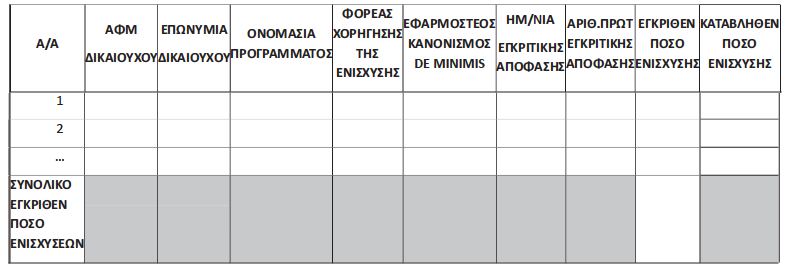 Σημειώνονται τα εξής- Η ενίσχυση θεωρείται ότι έχει χορηγηθεί κατά τον χρόνο παραχώρησης στην οικεία επιχείρηση του έννομου δικαιώματος λήψης της ενίσχυσης (ήτοι κατά την ημερομηνία έκδοσης εγκριτικής απόφασης), ανεξάρτητα από την ημερομηνία καταβολής της ενίσχυσης στην επιχείρηση.-Σε περίπτωση συγχωνεύσεων ή εξαγορών, όλες οι προηγούμενες ενισχύσεις ήσσονος σημασίας που έχουν ήδη χορηγηθεί σε οποιαδήποτε από τις συγχωνευόμενες επιχειρήσεις δηλώνονται επίσης στον ως άνω πίνακα και λαμβάνονται υπόψη για να προσδιοριστεί κατά πόσο η νέα ενίσχυση ήσσονος σημασίας στη νέα ή στην εξαγοράζουσα επιχείρηση υπερβαίνει το σχετικό ανώτατο όριο.- Αν μια επιχείρηση έχει διασπαστεί σε δύο ή περισσότερες χωριστές επιχειρήσεις, η ενίσχυση ήσσονος σημασίας που χορηγήθηκε πριν από τη διάσπαση καταλογίζεται στην επιχείρηση που έλαβε αυτή την ενίσχυση, η οποία είναι κατά κανόνα η επιχείρηση που ανέλαβε τις δραστηριότητες για τις οποίες χρησιμοποιήθηκε η ενίσχυση ήσσονος σημασίας. Εάν ο εν λόγω καταλογισμός δεν είναι δυνατός, οι ενισχύσεις ήσσονος σημασίας πρέπει να κατανέμονται αναλογικά με βάση τη λογιστική αξία των ιδίων κεφαλαίων των νέων επιχειρήσεων κατά την πραγματική ημερομηνία της διάσπασης.γ. Ότι σε περίπτωση που δραστηριοποιείται σε περισσότερους του ενός τομείς για τους οποίους ισχύουν διαφορετικά ανώτατα όρια ενίσχυσης σύμφωνα με τον Καν. de minimis, διασφαλίζει με κατάλληλα μέσα όπως ο λογιστικός διαχωρισμός, ότι για καθεμία από τις δραστηριότητες αυτές τηρείται το σχετικό ανώτατο όριο.δ. Ότι σε περίπτωση που δραστηριοποιείται σε κάποιον από τους μη επιλέξιμους για ενίσχυση τομείς και επίσης σε τομέα επιλέξιμο για ενίσχυση βάσει του Κανονισμού (ΕΕ) αριθμ. 1407/13, διασφαλίζει με κατάλληλα μέσα, όπως ο λογιστικός διαχωρισμός, ότι δεν ενισχύεται η μη επιλέξιμη δραστηριότητα.ε. Ότι για την επιχείρηση δεν συντρέχουν ol λόγοι αποκλεισμού της παραγράφου 1 του άρθρου 40 του ν. 4488/2017 (Α'137).στ. Αν η επιχείρηση είναι ΜΜΕ ή όχι, με βάση τον ορισμό που περιλαμβάνεται στο παράρτημα I του Καν. 651/2014.ζ. Ότι έχει λάβει γνώση του περιεχομένου της παρούσας απόφασης καί ότι πληροί το σύνολο των προϋποθέσεων της παρούσας.Β. ΑΠΑΙΤΟΥΜΕΝΑ ΔΙΚΑΙΟΛΟΓΗΤΙΚΑΗ επιχείρηση εφόσον έχει ενισχυθεί βάσει του Προσωρινού Πλαισίου, οφείλει, σύμφωνα με τα προβλεπόμενα στην παρ.2 του άρθρου 11 της παρούσας να προσκομίσει τα κάτωθι δικαιολογητικά ως την 30η Ιουνίου 2021:1. Υπεύθυνη δήλωση του λογιστή της επιχείρησης που να βεβαιώνει ότι η επιχείρηση την 31.12.2019 (ανάλογα με την νομική μορφή και το είδος βιβλίων της επιχείρησης) σύμφωνα με τα αναγραφόμενα στο σημείο Α του Παραρτήματος I "Ορισμός Προβληματικής Επιχείρησης»:- είτε δεν είχε απωλέσει πάνω από το ήμισυ του εγγεγραμμένου της κεφαλαίου λόγω συσσωρευμένων ζημιών,- είτε δεν είχε απωλέσει πάνω από το ήμισυ του κεφαλαίου της, όπως εμφαίνεται στους λογαριασμούς της εταιρείας, λόγω συσσωρευμένων ζημιών.Το ανωτέρω δεν απαιτείται στην περίπτωση ανεξάρτητων ατομικών επιχειρήσεων., καθώς και στην περίπτωση των μικρών και πολύ μικρών επιχειρήσεων.-Επιπλέον, εάν πρόκειται για μεγάλη επιχείρηση, να βεβαιώνει ότι τα τελευταία δύο έτη:- ο δείκτης χρέους προς ίδια κεφάλαια της επιχείρησης δεν ήταν υψηλότερος του 7,5 και- ο δείκτης κάλυψης χρηματοοικονομικών υποχρεώσεων της επιχείρησης (EBITDA interest coverage ratio) δεν ήταν κάτω του 1,0.2. Πιστοποιητικό μη πτώχευσης, μη υποβολής αίτησης για πτώχευση, μη θέσης σε αναγκαστική διαχείριση και μη υποβολής αίτησης για θέση σε αναγκαστική διαχείριση.ΠΑΡΑΡΤΗΜΑ IIIΚΑΔ ΤΟΜΕΑ ΑΛΙΕΙΑΣ ΚΑΙ ΥΔΑΤΟΚΑΛΛΙΕΡΓΕΙΑΣ03	Αλιεία και υδατοκαλλιέργεια10.2	Επεξεργασία και συντήρηση ψαριών, καρκινοειδών και μαλακίων10.41.12	Παραγωγή λιπών και ελαίων και των κλασμάτων τους, ψαριών και θαλάσσιων θηλαστικών46.11.11.07	Εμπορικοί αντιπρόσωποι που μεσολαβούν στην πώληση ψαριών, ζώντων και γόνου46.17.11.27	Εμπορικοί αντιπρόσωποι που μεσολαβούν στην πώληση ψαριών, καρκινοειδών και μαλακίων, μη ζώντων46.21.19.11	Χονδρικό εμπόριο προϊόντων π.δ.κ.α. ψαριών ή καρκινοειδών, μαλακίων η άλλων υδρόβιων ασπόνδυλων46.38.1	Χονδρικό εμπόριο ψαριών, καρκινοειδών και μαλακίων46.76.19.14	Χονδρικό εμπόριο κοραλλιών και παρόμοιων προϊόντων, οστράκων μαλακίων, καρκινοειδών ή εχινόδερμων και οστών σουπιών46.76.19.15	Χονδρικό εμπόριο μαργαριταριών από καλλιέργεια, ακατέργαστων46.76.19.30	Χονδρικό εμπόριο φυσικών μαργαριταριών, ακατέργαστων47.23	Λιανικό εμπόριο ψαριών, καρκινοειδών και μαλακίων σε εξειδικευμένα καταστήματα47.77.82.08	Λιανικό εμπόριο μαργαριταριών από καλλιέργεια, ακατέργαστων47.77.82.13	Λιανικό εμπόριο φυσικών μαργαριταριών, ακατέργαστων47.78.86.18	Λιανικό εμπόριο κοραλλιών και παρόμοιων προϊόντων, οστράκων μαλακίων, καρκινοειδών ή εχινόδερμων και οστών σουπιών47.91.15	Λιανικό εμπόριο ψαριών, οστρακοειδών και μαλακίων, με αλληλογραφία ή μέσω διαδικτύου47.99.15	Αλλο λιανικό εμπόριο ψαριών, οστρακοειδών και μαλακίων εκτός καταστημάτων, υπαίθριων πάγκων ή αγορώνΠΑΡΑΡΤΗΜΑ IV ΚΩΔΙΚΟΙ ΑΡΙΘΜΩΝ ΔΡΑΣΤΗΡΙΟΤΗΤΑΣΠαρατίθεται πίνακας με τον Κωδικό Αριθμό Δραστηριότητας (ΚΑΔ) των κλάδων που εμπίπτουν στην παρ.2 του άρθρου 4. Σε περίπτωση τετραψήφιου ΚΑΔ συμπεριλαμβάνονται όλες οι υποκατηγορίες πενταψήφιων, εξαψήφιων και οκταψήφιων, σε περίπτωση πενταψήφιου ΚΑΔ συμπεριλαμβάνονται όλες οι υποκατηγορίες εξαψήφιων και οκταψήφιων, κ.ο.κ.55.30	Χώροι κατασκήνωσης, εγκαταστάσεις για οχήματα αναψυχής και ρυμουλκούμενα οχήματα56.10	Δραστηριότητες υπηρεσιών εστιατορίων και κινητών μονάδων εστίασης56.21	Δραστηριότητες υπηρεσιών τροφοδοσίας για εκδηλώσεις56.29	Αλλες υπηρεσίες εστίασης, με εξαίρεση τις Υπηρεσίες γευμάτων που παρέχονται από στρατιωτικές τραπεζαρίες (56.29.20.01)56.30	Δραστηριότητες παροχής ποτών59.13.11.02	Υπηρεσίες εκμετάλλευσης κινηματογραφικών ταινιών59.14	Δραστηριότητες προβολής κινηματογραφικών ταινιών77.22	Ενοικίαση βιντεοκασετών και δίσκων77.39.13	Υπηρεσίες ενοικίασης και χρηματοδοτικής μίσθωσης μοτοσικλετών και τροχόσπιτων77.39.19.03	Υπηρεσίες ενοικίασης εξοπλισμού εκθέσεων79.90.32	Υπηρεσίες κρατήσεων για συνεδριακά κέντρα και εκθεσιακούς χώρους79.90.39	Υπηρεσίες κρατήσεων για εισιτήρια εκδηλώσεων, υπηρεσίες ψυχαγωγίας και αναψυχής και Αλλες υπηρεσίες κρατήσεων π.δ.κ.α.82.30	Οργάνωση συνεδρίων και εμπορικών εκθέσεων85.51	Αθλητική και ψυχαγωγική εκπαίδευση85.52	Πολιτιστική εκπαίδευση85.53	Δραστηριότητες σχολών ερασιτεχνών οδηγών85.59	Αλλη εκπαίδευση π.δ.κ.α.88.10.11	Υπηρεσίες επίσκεψης και παροχής υποστήριξης σε ηλικιωμένους88.10.12	Υπηρεσίες κέντρων ημερήσιας φροντίδας ηλικιωμένων90.01	Τέχνες του θεάματος90.02	Υποστηρικτικές δραστηριότητες για τις τέχνες του θεάματος90.03.11.04	Υπηρεσίες ενορχηστρωτή90.03.11.07	Υπηρεσίες μουσουργού90.03.11.17	Υπηρεσίες χορογράφου90.03.11.18	Υπηρεσίες χορωδού90.04	Εκμετάλλευση αιθουσών θεαμάτων και συναφείς δραστηριότητες91.01	Δραστηριότητες βιβλιοθηκών και αρχειοφυλακείων91.02	Δραστηριότητες μουσείων91.03	Λειτουργία ιστορικών χώρων και κτιρίων και παρόμοιων πόλων έλξης επισκεπτών91.04	Δραστηριότητες βοτανικών και ζωολογικών κήπων και φυσικών βιοτόπων92.00	Τυχερά παιχνίδια και στοιχήματα εκτός από Υπηρεσίες τυχερών παιχνιδιών σε απ ευθείας (on-line) σύνδεση (92.00.14), Υπηρεσίες στοιχημάτων σε απ ευθείας (online) σύνδεση (92.00.21)93.11	Εκμετάλλευση αθλητικών εγκαταστάσεων93.12	Δραστηριότητες αθλητικών ομίλων93.13	Εγκαταστάσεις γυμναστικής93.19	Άλλες αθλητικές δραστηριότητες , με εξαίρεση υπηρεσίες που σχετίζονται με την εκπαίδευση κατοικίδιων ζώων συντροφιάς, για κυνήγι και σχετικές δραστηριότητες (93.19.13.03)93.21	Δραστηριότητες πάρκων αναψυχής και άλλων θεματικών πάρκων93.29	Άλλες δραστηριότητες διασκέδασης και ψυχαγωγίας94.99.16	Υπηρεσίες που παρέχονται από πολιτιστικές και ψυχαγωγικές ενώσεις96.04	Δραστηριότητες σχετικές με τη φυσική ευεξία, εξαιρουμένων των υπηρεσιών διαιτολογίας (ΚΑΔ 96.04.10.01), των υπηρεσιών διαιτολογικών μονάδων με εξαίρεση την άσκηση (ΚΑΔ 96.04.10.02), των υπηρεσιών προσωπικής υγιεινής και φροντίδας σώματος (ΚΑΔ 96.04.10.06)96.09.19.06	Υπηρεσίες γραφείων γνωριμίας ή συνοικεσίων96.09.19.09	Υπηρεσίες δερματοστιξίας (τατουάζ)96.09.19.12	Υπηρεσίες ιερόδουλου96.09.19.16	Υπηρεσίες στολισμού εκκλησιών, αιθουσών κλπ (για γάμους, βαπτίσεις, κηδείες και Άλλες εκδηλώσεις)96.09.19.17	Υπηρεσίες τρυπήματος δέρματος του σώματος (piercing)ΠΑΡΑΡΤΗΜΑ V ΚΩΔΙΚΟΙ ΑΡΙΘΜΩΝ ΔΡΑΣΤΗΡΙΟΤΗΤΑΣΠαρατίθεται πίνακας με τον Κωδικό Αριθμό Δραστηριότητας (ΚΑΔ) των κλάδων που εμπίπτουν στην περ. ε) της παρ.2 του άρθρου 3 της παρούσας απόφασης. Σε περίπτωση τετραψήφιου ΚΑΔ συμπεριλαμβάνονται όλες οι υποκατηγορίες πενταψήφιων, εξαψήφιων και οκταψήφιων, σε περίπτωση πενταψήφιου ΚΑΔ συμπεριλαμβάνονται όλες οι υποκατηγορίες εξαψήφιων και οκταψήφιων, κ.ο.κ.01.49.19.02	Εκτροφή γουνοφόρων ζώων (αλεπούς, μινκ, μυοκάστορα, τσιντσιλά και άλλων)01.49.3	Παραγωγή ακατέργαστων γουνοδερμάτων και διάφορων ακατέργαστων προβιών και δερμάτων14.20	Κατασκευή γούνινων ειδών15.11	Κατεργασία και δέψη δέρματος κατεργασία και βαφή γουναρικών33.16	Επισκευή και συντήρηση αεροσκαφών και διαστημόπλοιων46.42.11.27	Χονδρικό εμπόριο δεψασμένων η κατεργασμένων γουνοδερμάτων46.42.11.40	Χονδρικό εμπόριο ημιετοίμων γουναρικών46.42.11.29	Χονδρικό εμπόριο ειδών ένδυσης, εξαρτημάτων ρουχισμού και άλλων ειδών από γουνόδερμα (εκτός από καλύμματα κεφαλιού)46.42.11.58	Χονδρικό εμπόριο αποκομμάτων γουναρικών46.90.10.06	Χονδρικό εμπόριο διάφορων τουριστικών και λοιπών παρόμοιων ειδών λαϊκής τέχνης47.19	Άλλο λιανικό εμπόριο σε μη εξειδικευμένα καταστήματα, εκτός από Εκμετάλλευση καταστήματος ψιλικών ειδών γενικά (47.19.10.01) και Εκμετάλλευση περίπτερου (47.19.10.02)47.41	Λιανικό εμπόριο ηλεκτρονικών υπολογιστών, περιφερειακών μονάδων υπολογιστών και λογισμικού σε εξειδικευμένα καταστήματα47.42	Λιανικό εμπόριο τηλεπικοινωνιακού εξοπλισμού σε εξειδικευμένα καταστήματα47.43	Λιανικό εμπόριο εξοπλισμού ήχου και εικόνας σε εξειδικευμένα καταστήματα47.51	Λιανικό εμπόριο κλωστοϋφαντουργικών προϊόντων σε εξειδικευμένα καταστήματα47.52	Λιανικό εμπόριο σιδηρικών, χρωμάτων και τζαμιών σε εξειδικευμένα καταστήματα47.53	Λιανικό εμπόριο χαλιών, κιλιμιών και επενδύσεων δαπέδου και τοίχου σε εξειδικευμένα καταστήματα47.54	Λιανικό εμπόριο ηλεκτρικών οικιακών συσκευών σε εξειδικευμένα καταστήματα, με εξαίρεση το λιανικό εμπόριο βυσμάτων, πριζών και άλλων συσκευών για τη διακοπή ή την προστασία ηλεκτρικών κυκλωμάτων που δεν καταχωρούνται αλλού [π.δ.κ.α.] (ΚΑΔ 47.54.54.07) και το λιανικό εμπόριο ηλεκτρικών θερμαντικών αντιστάσεων (ΚΑΔ 47.54.54.12)47.59	Λιανικό εμπόριο επίπλων, φωτιστικών και άλλων ειδών οικιακής χρήσης σε εξειδικευμένα καταστήματα, με εξαίρεση του λιανικού εμπορίου άλλων ηλεκτρικών λαμπτήρων και φωτιστικών εξαρτημάτων (ΚΑΔ 47.59.56.1)και του λιανικού εμπορίου λαμπτήρων πυράκτωσης π.δ.κ.α. (ΚΑΔ 47.59.56.07)47.61	Λιανικό εμπόριο βιβλίων σε εξειδικευμένα καταστήματα47.62.63	Λιανικό εμπόριο χαρτικών ειδών47.63	Λιανικό εμπόριο εγγραφών μουσικής και εικόνας σε εξειδικευμένα καταστήματα47.64	Λιανικό εμπόριο αθλητικού εξοπλισμού σε εξειδικευμένα καταστήματα47.65	Λιανικό εμπόριο παιχνιδιών κάθε είδους σε εξειδικευμένα καταστήματα47.71	Λιανικό εμπόριο ενδυμάτων σε εξειδικευμένα καταστήματα47.72	Λιανικό εμπόριο υποδημάτων και δερμάτινων ειδών σε εξειδικευμένα καταστήματα47.75	Λιανικό εμπόριο καλλυντικών και ειδών καλλωπισμού σε εξειδικευμένα καταστήματα, εκτός από Λιανικό εμπόριο χαρτιού υγείας, χαρτομάντιλων, μαντιλιών και πετσετών καθαρισμού προσώπου, τραπεζομάντιλων και πετσετών φαγητού, από χαρτί (47.75.76.19)47.76	Λιανικό εμπόριο λουλουδιών, φυτών, σπόρων, λιπασμάτων, ζώων συντροφιάς και σχετικών ζωοτροφών σε εξειδικευμένα καταστήματα, εκτός από Λιανικό εμπόριο αποξηραμένων οσπριωδών λαχανικών, αποφλοιωμένων, για σπορά (47.76.77.02), Λιανικό εμπόριο γεωργικών σπόρων σε μικροσυσκευασίες (47.76.77.04), Λιανικό εμπόριο δενδρυλλίων και φυτών (εκτός καλλωπιστικών φυτών) (47.76.77.05), Λιανικό εμπόριο ελαιούχων σπόρων π.δ.κ.α. (47.76.77.06), Λιανικό εμπόριο ζώντων φυτών, κονδύλων, βολβών και ριζών, μοσχευμάτων και παραφυάδων, μυκηλιών μανιταριών (47.76.77.07), Λιανικό εμπόριο καλαμποκιού για σπορά (47.76.77.08), Λιανικό εμπόριο κεραμικών ειδών που χρησιμοποιούνται στη γεωργία και για τη μεταφορά ή τη συσκευασία αγαθών (47.76.77.09), Λιανικό εμπόριο σπόρων ανθέων και καρπών (47.76.77.13), Λιανικό εμπόριο σπόρων ζαχαρότευτλων και σπόρων κτηνοτροφικών φυτών (47.76.77.14), Λιανικό εμπόριο σπόρων ηλίανθου, σουσαμιού, κάρδαμου, κράμβης, ελαιοκράμβης και σιναπιού, για σπορά (47.76.77.15), Λιανικό εμπόριο σπόρων λαχανικών (47.76.77.16), Λιανικό εμπόριο σπόρων πατάτας (47.76.77.17), Λιανικό εμπόριο φρέσκων φυτών που χρησιμοποιούνται κυρίως στην αρωματοποιία, τη φαρμακευτική ή την παραγωγή εντομοκτόνων, μυκητοκτόνων ή για παρόμοιους σκοπούς (47.76.77.18), Λιανικό εμπόριο φυσικών χριστουγεννιάτικων δέντρων (47.76.77.19), Λιανικό εμπόριο φυτικών υλών π.δ.κ.α. για σπαρτοπλεκτική, παραγέμισμα, βάτες, βαφή ή δέψη, φυτικών προϊόντων π.δ.κ.α. (47.76.77.20), Λιανικό εμπόριο λιπασμάτων και αγροχημικών προϊόντων (47.76.78), Λιανικό εμπόριο ζώων συντροφιάς και τροφών για ζώα συντροφιάς (47.76.79)47.77	Λιανικό εμπόριο ρολογιών και κοσμημάτων σε εξειδικευμένα καταστήματα47.78	Άλλο λιανικό εμπόριο καινούργιων ειδών σε εξειδικευμένα καταστήματα, εκτός από Λιανικό εμπόριο υλικών καθαρισμού (47.78.84), Λιανικό εμπόριο καύσιμου πετρελαίου οικιακής χρήσης, υγραέριου, άνθρακα και ξυλείας (47.78.85), Λιανικό εμπόριο περουκών και ποστίς (47.78.86.24), Λιανικό εμπόριο ακατέργαστων αγροτικών προϊόντων π.δ.κ.α. (47.78.87), Λιανικό εμπόριο μηχανημάτων και εξοπλισμού π.δ.κ.α. (47.78.88)47.79	Λιανικό εμπόριο μεταχειρισμένων ειδών σε καταστήματα47.82	Λιανικό εμπόριο κλωστοϋφαντουργικών προϊόντων, ενδυμάτων και υποδημάτων, σε υπαίθριους πάγκους και αγορές47.89	Λιανικό εμπόριο άλλων ειδών σε υπαίθριους πάγκους και αγορές47.99	Άλλο λιανικό εμπόριο εκτός καταστημάτων, υπαίθριων πάγκων ή αγορών, με εξαίρεση το Άλλο λιανικό εμπόριο πετρελαίου οικιακής χρήσης, υγραέριου, άνθρακα και ξυλείας εκτός καταστημάτων, υπαίθριων πάγκων ή αγορών (47.99.85), καθώς και του λιανικού εμπορίου άλλων τυποποιημένων τροφίμων π.δ.κ.α. μέσω αυτόματων πωλητών (47.99.24.01), του λιανικού εμπορίου τυποποιημένων προϊόντων αρτοποιίας μέσω αυτόματων πωλητών (47.99.16.01), του λιανικού εμπορίου ροφημάτων μέσω αυτόματων πωλητών (47.99.21.01) και του λιανικού εμπορίου τυποποιημένων ειδών ζαχαροπλαστικής μέσω αυτόματων πωλητών (47.99.17.01)49.31	Αστικές και προαστιακές χερσαίες μεταφορές επιβατών49.39	Άλλες χερσαίες μεταφορές επιβατών π.δ.κ.α.50.10	Θαλάσσιες και ακτοπλοϊκές μεταφορές επιβατών50.30	Εσωτερικές πλωτές μεταφορές επιβατών51.10	Αεροπορικές μεταφορές επιβατών51.21	Αεροπορικές μεταφορές εμπορευμάτων52.21.29.02	Υπηρεσίες οδηγού λεωφορείου (μη εκμεταλλευτή)52.21.29.03	Υπηρεσίες πώλησης εισιτηρίων αστικών χερσαίων συγκοινωνιακών μέσων από τρίτους, λιανικά52.21.29.04	Υπηρεσίες πώλησης εισιτηρίων αστικών χερσαίων συγκοινωνιακών μέσων από τρίτους, χονδρικά52.21.29.05	Υπηρεσίες πώλησης εισιτηρίων υπεραστικών χερσαίων συγκοινωνιακών μέσων από τρίτους52.22	Δραστηριότητες συναφείς με τις πλωτές μεταφορές52.23	Δραστηριότητες συναφείς με τις αεροπορικές μεταφορές55.10	Ξενοδοχεία και παρόμοια καταλύματα55.20	Καταλύματα διακοπών και άλλα καταλύματα σύντομης διαμονής55.30	Χώροι κατασκήνωσης, εγκαταστάσεις για οχήματα αναψυχής και ρυμουλκούμενα οχήματα55.90.13	Υπηρεσίες κλιναμαξών (βαγκόν-λι) και υπηρεσίες ύπνου σε Άλλα μεταφορικά μέσα55.90.19	Άλλες υπηρεσίες καταλύματος π.δ.κ.α.56.10	Δραστηριότητες υπηρεσιών εστιατορίων και κινητών μονάδων εστίασης56.21	Δραστηριότητες υπηρεσιών τροφοδοσίας για εκδηλώσεις56.29	Άλλες υπηρεσίες εστίασης, με εξαίρεση τις Υπηρεσίες γευμάτων που παρέχονται από στρατιωτικές τραπεζαρίες (56.29.20.01)56.30	Δραστηριότητες παροχής ποτών59.13.11.02	Υπηρεσίες εκμετάλλευσης κινηματογραφικών ταινιών59.14	Δραστηριότητες προβολής κινηματογραφικών ταινιών61.90.10.07	Υπηρεσίες πρόσβασης του κοινού στο διαδίκτυο (σε χώρους που δεν παρέχονται τρόφιμα ή ποτά)71.20.14	Υπηρεσίες τεχνικού ελέγχου οχημάτων οδικών μεταφορών74.20	Φωτογραφικές δραστηριότητες74.30	Δραστηριότητες μετάφρασης και διερμηνείας77.11	Ενοικίαση και εκμίσθωση αυτοκινήτων και ελαφρών μηχανοκίνητων οχημάτων77.21	Ενοικίαση και εκμίσθωση ειδών αναψυχής και αθλητικών ειδών, με εξαίρεση τις υπηρεσίες ενοικίασης ποδηλάτων (ΚΑΔ 77.21.10.08) και τις υπηρεσίες μίσθωσης αθλητικού εξοπλισμού (μπαστουνιών γκολφ, ρακετών κ.λπ.) (ΚΑΔ 77.21.10.09)77.22	Ενοικίαση βιντεοκασετών και δίσκων77.29	Ενοικίαση και εκμίσθωση άλλων ειδών προσωπικής ή οικιακής χρήσης77.34	Ενοικίαση και εκμίσθωση εξοπλισμού πλωτών μεταφορών77.35	Ενοικίαση και εκμίσθωση εξοπλισμού αεροπορικών μεταφορών77.39.13	Υπηρεσίες ενοικίασης και χρηματοδοτικής μίσθωσης μοτοσικλετών και τροχόσπιτων77.39.19.03	Υπηρεσίες ενοικίασης εξοπλισμού εκθέσεων79.11	Δραστηριότητες ταξιδιωτικών πρακτορείων79.12	Δραστηριότητες γραφείων οργανωμένων ταξιδιών79.90.32	Υπηρεσίες κρατήσεων για συνεδριακά κέντρα και εκθεσιακούς χώρους79.90.39	Υπηρεσίες κρατήσεων για εισιτήρια εκδηλώσεων, υπηρεσίες ψυχαγωγίας και αναψυχής και Άλλες υπηρεσίες κρατήσεων π.δ.κ.α.82.30	Οργάνωση συνεδρίων και εμπορικών εκθέσεων85.10	Προσχολική εκπαίδευση85.51	Αθλητική και ψυχαγωγική εκπαίδευση85.52	Πολιτιστική εκπαίδευση85.53	Δραστηριότητες σχολών ερασιτεχνών οδηγών85.59	Άλλη εκπαίδευση π.δ.κ.α.88.10.11	Υπηρεσίες επίσκεψης και παροχής υποστήριξης σε ηλικιωμένους88.10.12	Υπηρεσίες κέντρων ημερήσιας φροντίδας ηλικιωμένων88.91	Δραστηριότητες βρεφονηπιακών και παιδικών σταθμών με εξαίρεση τα Κέντρα Δημιουργικής Απασχόλησης παιδιών και ατόμων με αναπηρία (ΚΔΑΠΜΕΑ) (88.91.12) και τις υπηρεσίες κατ οίκον φύλαξης μικρών παιδιών (ΚΑΔ 88.91.13.03)90.01	Τέχνες του θεάματος90.02	Υποστηρικτικές δραστηριότητες για τις τέχνες του θεάματος90.03.11.04	Υπηρεσίες ενορχηστρωτή90.03.11.07	Υπηρεσίες μουσουργού90.03.11.17	Υπηρεσίες χορογράφου90.03.11.18	Υπηρεσίες χορωδού90.04	Εκμετάλλευση αιθουσών θεαμάτων και συναφείς δραστηριότητες91.01	Δραστηριότητες βιβλιοθηκών και αρχειοφυλακείων91.02	Δραστηριότητες μουσείων91.03	Λειτουργία ιστορικών χώρων και κτιρίων και παρόμοιων πόλων έλξης επισκεπτών91.04	Δραστηριότητες βοτανικών και ζωολογικών κήπων και φυσικών βιοτόπων92.00	Τυχερά παιχνίδια και στοιχήματα εκτός από Υπηρεσίες τυχερών παιχνιδιών σε απ ευθείας (online) σύνδεση (92.00.14), Υπηρεσίες στοιχημάτων σε απ ευθείας (on-line) σύνδεση (92.00.21)93.11	Εκμετάλλευση αθλητικών εγκαταστάσεων ως προς τους εσωτερικούς τους χώρους και ως προς τους χώρους ομαδικής άθλησης93.12	Δραστηριότητες αθλητικών ομίλων93.13	Εγκαταστάσεις γυμναστικής93.19	Άλλες αθλητικές δραστηριότητες , με εξαίρεση υπηρεσίες που σχετίζονται με την εκπαίδευση κατοικίδιων ζώων συντροφιάς, για κυνήγι και σχετικές δραστηριότητες (93.19.13.03)93.21	Δραστηριότητες πάρκων αναψυχής και άλλων θεματικών πάρκων93.29	Άλλες δραστηριότητες διασκέδασης και ψυχαγωγίας94.99.16	Υπηρεσίες που παρέχονται από πολιτιστικές και ψυχαγωγικές ενώσεις96.02	Δραστηριότητες κομμωτηρίων, κουρείων και κέντρων αισθητικής96.04	Δραστηριότητες σχετικές με τη φυσική ευεξία96.09.19.06	Υπηρεσίες γραφείων γνωριμίας ή συνοικεσίων96.09.19.08	Υπηρεσίες γυαλίσματος υποδημάτων96.09.19.09	Υπηρεσίες δερματοστιξίας (τατουάζ)96.09.19.12	Υπηρεσίες ιερόδουλου96.09.19.16	Υπηρεσίες στολισμού εκκλησιών, αιθουσών κλπ (για γάμους, βαπτίσεις, κηδείες και άλλες εκδηλώσεις)96.09.19.17	Υπηρεσίες τρυπήματος δέρματος του σώματος (piercing)Καταστήματα και επιχειρήσεις κάθε είδους που λειτουργούν εντός ξενοδοχειακών μονάδων, ξενοδοχειακών συγκροτημάτων και των αερολιμένων της επικράτειας, όπως και τα καταστήματα αφορολογήτων ειδών ανά την επικράτεια.Καταστήματα λιανικού εμπορίου που λειτουργούν με συμφωνίες συνεργασίας όλων των καταστημάτων λιανικού εμπορίου τύπου «κατάστημα εντός καταστήματος» (shops-in a-shop), που βρίσκονται σε εκπτωτικά καταστήματα (outlet), εμπορικά κέντρα ή εκπτωτικά χωριά, εξαιρουμένων των σούπερ μάρκετ και των φαρμακείων υπό την προϋπόθεση ότι διαθέτουν ανεξάρτητη είσοδο για τους καταναλωτέςΆρθρο 13Έναρξη ισχύοςΗ παρούσα απόφαση ισχύει από τη δημοσίευσή της.Η απόφαση αυτή να δημοσιευθεί στην Εφημερίδα της Κυβερνήσεως.Α/ΑΑΦΜΕΠΩΝΥΜΙΑ ΕΠΙΧΕΙΡΗΣΗΣ1.2.3.